Version Release HistoryContents1.	Introduction	51.1	Purpose and Scope	51.2	Definitions and Interpretation	51.3	Related AEMO Documents	62.	framework	82.1	The Role of the Retail Market in the NEM	82.2	Structure of Retail Electricity Market Procedures	92.3	Metrology Procedure	92.4	Guidelines for the Clarification of the National Measurement Act	102.5	B2B Procedures	102.6	MSATS Procedures	112.7	Service Provision	122.8	Metering Data Provision Procedures	132.9	Use of RP	132.10	Use of LNSP to refer to ENM	142.11	Temporal References to Roles	143.	b2b procedures	143.1	Basic Exchange Model	143.2	Diagrams	144.	Supporting documents	144.1	Metrology	154.2	MSATS	154.3	B2B	164.4	Service Provision	175.	GLOSSARY	17IntroductionPurpose and ScopeThis document is provided to assist users of the Retail Electricity Market Procedures in understanding the overall framework within which they operate and also contains a dictionary of terms used in the Retail Electricity Market Procedures.  This document forms part of each of the Retail Electricity Market Procedures and will be amended when another Retail Electricity Market Procedure requires amendment.  The consultation process applicable to the relevant Retail Electricity Market Procedure will also apply to the necessary amendments to this document.This document also fulfils AEMO’s obligation under clause 7.16.1(f) of the NER and includes a list of procedures authorised under Chapter 7 of the NER and all supporting documentation.Definitions and InterpretationGlossaryWhere a defined term is used only in one Retail Electricity Market Procedure, that term will be defined in that Retail Electricity Market Procedure.Capitalised words, phrases and abbreviations that are used in more than one Retail Electricity Market Procedure are set out in section 6 and have the meanings set out opposite them when used in this document and the Retail Electricity Market Procedures. Italicised terms used in the Retail Electricity Market Procedures have the same meanings given to those terms in the National Electricity Rules (NER) unless otherwise specified.  Business Documents & Business Signals in B2B ProceduresBusiness Documents, such as ‘ServiceOrderRequest’, are indicated by underlining and upper camel case.Business Signals, such as ‘BusinessReceipt’ are indicated by underlining, upper camel case and italics.Fields within a Business Document or Business Signal are indicated by upper camel case and italics.  For example:  ‘ServiceOrderType’.InterpretationThe following principles of interpretation apply to the Retail Electricity Market Procedures unless expressly indicated otherwise: This document and the Retail Electricity Market Procedures are subject to the principles of interpretation set out in Schedule 2 of the National Electricity Law.The NER prevail over this document and the Retail Electricity Market Procedures to the extent of any inconsistency.The MSATS Procedures prevail over the B2B Procedures to the extent of any inconsistency.References to time in:Retail Electricity Market Procedures (except for B2B Procedures) are to Eastern Standard Time;  and	B2B Procedures refer to the time applicable at the Site to which a B2B Transaction relates (local time).The expressions ‘within one Business Day’ or ‘next Business Day’ in B2B Procedure:  Service Order Process mean by 11:59pm on the next Business Day.References to currency are to Australian dollars.Diagrams are provided as an overview.  In case of ambiguity between a diagram and the text of this document, the text will prevail over any diagram.Related AEMO DocumentsframeworkThe Role of the Retail Market in the NEMThe physical production of electricity is carried out using various technologies and transported through high voltage transmission lines to distribution networks that operate at low voltage and deliver electricity to End Users at the required voltage.In financial terms, Generators who produce electricity in the NEM are required to sell their output through the spot market operated by AEMO (the NEM is a wholesale market).  Retailers, referred to as Market Customers in the spot market, purchase this electricity from the spot market and then sell it to End Users.Full retail contestability prevails throughout the NEM, which means that any End User can purchase electricity from a retailer of their choice.  For this to work, however, it is necessary to have processes and systems that facilitate an orderly transfer of End Users from one retailer to another, and to ensure that payment streams are not disrupted.  This is the function of the retail market.The retail market processes and systems are designed to operate alongside the spot market processes.  Figure 1 contains a high level view (but by no means comprehensive) of these processes and systems.High Level View of Retail Electricity Market Processes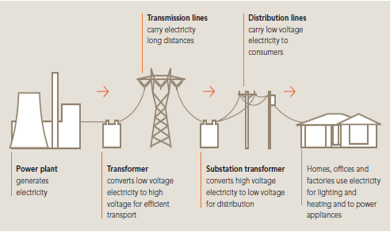 Structure of Retail Electricity Market ProceduresIn this document, ‘Retail Electricity Market Procedures’ refers to a number of procedures that govern the operation of the retail market.Figure 2 depicts how the Retail Electricity Market Procedures fit together.  A fuller description follows.Retail Electricity Market ProceduresMetrology ProcedureThe metrology procedure is made in accordance with clauses 7.16.3, 7.16.4 and 7.16.5 of the NER and it is published in two parts, namely:Metrology Procedure: Part A National Electricity Market;  andMetrology Procedure: Part B Metering Data Validation, Substitution and Estimation Procedure.Clause 7.16.3 prescribes the mandatory content, whereas clause 7.16.5 details additional matters that may be addressed in the metrology procedure.  Clause 7.16.4 details the process by which AEMO may include jurisdictional metrology material in the metrology procedure, which only applies to type 5, 6 and 7 metering installations.Metrology Procedure:  Part AFor convenience, the following procedures under the NER have been included in the Metrology Procedure: Part A:procedures relating to the minimum service specification under clause 7.8.3(b) of the NER;meter churn procedures under clause 7.8.9(f) of the NER;procedures relating to network devices under clause 7.8.6(i) of the NER;  andemergency priority procedures under 7.8.5(b) of the NER.Metrology Procedure:  Part BThe Unmetered Load Guideline, published separately from Metrology Procedure:  Part B is not the subject of consultation under the NER.  It details the process by which the Load Table is updated.  This document is not subject to consultation under the NER.Special Sites and Technology Related Conditions within the National Electricity MarketAEMO may determine under clause 7.8.2(a) of the NER that special arrangements are required to support the integrity of the collection and processing of metering data from nominated metering installations and is required by clause 7.8.12(c) to describe and publish those Special Sites, including the nomination of metering installations affected by those conditions.AEMO has published the Special and Technology Sites Document to fulfil this requirement.Guidelines for the Clarification of the National Measurement ActAEMO is required by clause 7.16.8 of the NER to establish guidelines that clarify the application of the requirements of the National Measurement Act 1960 (Cth) to metering installations.These guidelines have been developed in consultation with the National Measurement Institute and are published on AEMO’s website.B2B ProceduresB2B Procedures are developed and published in accordance with clause 7.17.2(i) of the NER.  As permitted by clause 7.17.4(g) of the NER, they are as follows:B2B Procedure:  Customer and Site Details Notification ProcessB2B Procedure:  Meter Data ProcessB2B Procedure:  Service Order ProcessB2B Procedure:  Technical Delivery SpecificationB2B Procedure:  RoLR ProcessB2B Procedure:  One Way Notification Process.The Information Exchange Committee is also required to develop the following documents relating to its operations that AEMO is required to publish under clause 7.17.2 of the NER, as follows:IEC Election ProceduresIEC Operating ManualIEC Works ProgramIEC Annual ReportMSATS ProceduresMSATS is a system operated by AEMO to fulfil its obligations under the NER.  CATS is a part of MSATS.The MSATS Procedures:facilitate and support an efficient process for the: provision and maintenance of CATS Standing Data; discovery of approved NMI Standing Data; transfer of End Users between retailers;registration of metering installations;settlements and the administration of NMIs;  anddefine the roles and obligations of Participants and AEMO. The MSATS Procedures are made under clause 7.16.2 of the NER and are published as separate documents along functional lines.CATS ProceduresThe CATS Procedures apply to End User transactions.WIGS ProceduresThe WIGS Procedures apply to wholesale, interconnector and generation connection points and sample data used in settlements. MDM ProceduresThe MDM Procedures detail the management of metering data within MSATS in order to facilitate: the implementation of the metrology procedure into AEMO's operational procedures;efficient processes for:Transfer of data for market purposes;Calculation and management of profiles;Conversion of Meter Readings to  data for settlements; andReconciliation of Participant data.NMI Standing Data ScheduleThis document is published under clauses 3.13.12 and 3.13.12A of the NER.  It details the data items that make up the NMI Standing Data.NMI ProcedureThis document addresses the matters contemplated in clauses 7.8.2(d)(2), and 7.8.2(ea)(3) of the NER. It sets out the structure of NMIs, the process under which they are allocated, and is published as an MSATS Procedure under clause 7.16.2 of the NER. RoLR ProceduresAlthough the RoLR Procedures are prescribed under the National Energy Retail Law (NERL), they are, in fact, made up of obligations that form part of the MSATS Procedures and the B2B Procedures and so are made under clause 7.16.2 and clause 7.17.2(i) of the NER.  AEMO has consolidated all requirements arising out of a RoLR Event into a document entitled:  NEM RoLR Processes and for the purposes of clarity, delineates which parts are made under which part of the NER.Ombudsman Enquiry User Interface GuideAEMO, acting jointly with each energy ombudsman, is required by clause 7.11.1(k) of the NER to develop procedures for the efficient management of timely access to data by an energy ombudsman.Service ProvisionQualification ProcedureThe NER require AEMO to have a qualification process for the accreditation and registration of MPs, MDPs and ENMs.  As the process is identical for each role, it is consolidated into one document.Metering Service Level ProceduresThere are two service level procedures:  one for MDPs and one for MPs, both made under clause 7.16.6 of the NER.Service Level Procedure - Metering Data Provider The Service Level Procedure (MDP) details the obligations, technical requirements, measurement processes and performance requirements to be met by MDPs in the provision of metering data services for all metering installation types and the maintenance of a metering data services database.AEMO has published two additional documents to facilitate the timely and accurate provision of metering data.  These are:Data Delivery Calendar – a document that lists the dates on which specified actions need to occur for the provision of metering data and settlements ready data to AEMO.MDFF Specification – a document specifying the MDFF for interval metering data (NEM12 File) and accumulated metering data (NEM13 File). Service Level Procedure - Metering Provider The Service Level Procedure (MP) details the obligations, technical requirements, measurement processes and performance requirements to be met by MPs in the provision, installation and maintenance of metering installations.Service Level Procedure - Embedded Network ManagersThe Service Level Procedure (ENM) is published under clause 7.16.6A of the NER and it details the obligations, technical requirements and performance requirements to be met by ENMs in the provision of embedded network management services. Guide to Embedded NetworksAEMO is required to publish a guide to embedded networks under clause 7.16.6B of the NER and provides information on:the nature of exemptions granted by the AER in respect of embedded networks; which retailers and other persons can sell electricity to End Users supplied with electricity through embedded networks; andthe roles, responsibilities and obligations of ENMs under the NER and procedures under the NER.Guide to the Role of Metering CoordinatorAEMO is required to publish relevant explanatory material setting out the role of the MC under clause 7.3.1(c) of the NER.Default & Deregistration ProcedureAEMO is required to have a default and deregistration procedure for:MPs, MDPs and ENMs under clause 7.4.4 of the NER;  and MCs under clause 7.7.3 of the NER.  The processes involved are almost identical, so they are documented in the one procedure.  Key differences in the treatment of different types of default are highlighted.Where an MP, MDP, ENM or MC’s performance fails to meet the NER, relevant procedures under the NER, or service level procedures (in the case of MPs, MDPs or ENMs), this document details how AEMO will address the breach and the consequences to the MP, MDP, ENM or MC of failing to rectify the breach.Exemptions Exemption Procedure – Metering Installation MalfunctionsAEMO is required to publish this procedure under clause 7.8.10 of the NER.  The procedure documents the process an MC must follow when seeking exemption from the requirement to repair a metering installation malfunction within the timeframe imposed by the NER.Exemption Guideline (Small Customer Metering Installation)AEMO may exempt an MC from the requirement to install a type 4 metering installation that meets the minimum services specification in accordance with clause 7.8.4 of the NER.Although there is no obligation to publish this procedure, AEMO has determined it would be beneficial for Participants to know the process and grounds on which AEMO may grant the exemption.This Guideline is not subject to consultation under the NER.Metering Data Provision ProceduresAEMO is required to publish these procedures in accordance with clause 7.14(a) of the NER.  These procedures establish the minimum requirements for the manner and form in which metering data should be provided to a retail customer (or its customer authorised representative) in response to a request from that retail customer or its customer authorised representative to the retailer or the DNSP.Use of RPAlthough the Role of RP, or ‘responsible person’, has been replaced with the Metering Coordinator, the code used in MSATS will remain as ‘RP’.The term ‘MC’ is used in the Retail Electricity Market Procedures to identify the Metering Coordinator; where reference is made to the code used in MSATS, ‘RP’ will be used, instead.Use of LNSP to refer to ENMThe acronym ‘LNSP’ is used as defined in section 4 and as a code in MSATS to refer to the defined term. In most cases where the MSATS code ‘LNSP’ is used it means the LNSP as defined in section 4, however, where it is used in the context of an embedded network, the same code will be used to refer to relevant ENM.  The term ‘ENM’ is used in the Retail Electricity Market Procedures to identify the Embedded Network Manager.  There is no ‘ENM’ code in MSATS.Temporal References to RolesRoles are used in MSATS transactions in a temporal sense.  The NMI Master Record will always detail the ‘Current’ Roles associated with a NMI.  Many transactions involve a change in Role; the Participant that will be taking over a Role following Completion of a Change Request is referred to as ‘New’.b2b proceduresBasic Exchange ModelThe exchange of B2B Messages is based on following model:Initiator initiates B2B Communication by sending a Business Document to a Recipient.Recipient sends a BusinessReceipt to the Initiator.Recipient then returns a BusinessAcceptance/Rejection to the Initiator to communicate the acceptance or rejection of the Business Document.Recipient sends a response to the Initiator.Initiator sends a BusinessReceipt to the Recipient.Initiator then returns a BusinessAcceptance/Rejection to the Recipient to communicate the acceptance or rejection of the Business Document.DiagramsProcess diagrams adhere to Unified Modelling Language (UML) conventions.Diagrams have been provided by way of explanation only and do not indicate binding obligations on Participants.Supporting documentsIn addition to the Retail Electricity Market Procedures, AEMO has published a number of documents that explain, or provide additional information to enable Participants to fulfil their obligations under the NER and procedures under the NER.  How these fit in with the Retail Electricity Market Procedures is depicted in Figure 3, using the same colour coding for ease of reference:Supporting DocumentsMetrologyFirst Tier Jurisdictional RequirementsAEMO is required to publish the First Tier Jurisdictional Requirements under clause 11.20.6 of the NER in consultation with the Jurisdictions. It contains the applicable jurisdictional requirements referred to in clauses 11.20.2, 11.20.3 and 11.20.4 of the NER.Load Tables for Unmetered Connection PointsAs contemplated by section 12.1 of the Metrology Procedure:  Part B, AEMO publishes tables of Unmetered Device market loads.MSATSIntroduction to MSATSThis document provides an introduction to using the MSATS web portal.Guide to MSATS Web PortalThis document is a user interface guide for Participant Users of the MSATS web portal.Guide to User Rights ManagementThis document is a user interface guide assisting PAs with the user rights management functions available in AEMO's web portals.Standing Data for MSATSThis document provides a detailed description of the data items populated in the MSATS NMI Standing Data tables and contains information on the type of data, a brief description of each data item and whether the input of that data is mandatory.CATS History ModelThis is a detailed description of how the MSATS data model is used to manage information that changes over time.  It is essential reading for business analysts and IT support staff who are involved in managing data interfaces with MSATS.NMI Discovery Questions and AnswersThis document contains hints and tips that will assist Participant Users applying the NMI Discovery function to find the details about a NMI.  It also contains answers to questions that Participants have asked about the NMI Discovery function.Guide to Participant Batcher Software & SoftwareThe ‘Participant Batcher’ software provides a simple batch interface to MSATS and the B2B e-hub by permitting Participant Users to deal with the raw .zip files only and its intended audience is Participants’ technical and software development staff responsible for systems implementation.MSATS CATS Hints and TipsThis document provides hints and tips on how to ensure that requests are successfully loaded into MSATS, information on MSATS validations and tips on using MSATS reports. It should be used an addendum to CATS Procedures.Distribution Loss Factor CodesThis document provides an explanation of the DLF Codes and the requirements on LNSPs to maintain the DLF values against the DLF Codes in MSATS.B2BGuide to MSATS B2B This document provides information about the B2B e-hub functions available in MSATS.B2B GuideThis document describes how B2B communications are typically used in standard processes in the NEM. It aims to provide interested parties with an understanding of how B2B communications defined in the B2B Procedures are used in the context of the broader industry scenarios, and to assist participants when forming their respective bilateral/commercial agreementsB2B Mapping to aseXMLThis document maps the Business Documents, Business Signals and business items to aseXML, sometimes including .csv payloads.Service ProvisionAccreditation ChecklistsThis document contains the Accreditation Checklists for applicant MPs, MDPs and ENMs, as contemplated by the Qualification Procedure. Each Accreditation Checklist contains questions the applicants are required to complete as part of the qualification process set out in the Qualification Procedure. They are intended to provide verification of what is required of an applicant through demonstration of systems, processes and procedures that allow AEMO to assess the applicant’s application.List of Accredited MPs, MDPs & ENMsAEMO publishes an up-to-date list of each accredited MP, MDP and ENM.Meter Asset Management Plan Information PaperThis document provides assistance to service providers in the establishment of a Metering Asset Management Plan.MDFF(a)	MDM File Format and Load ProcessThis document details the MDFF format and load process.(b)	(c)	NEM12 & NEM13 File Test ProcessThis document details various implementation test scenarios required for acceptance of the NEM12 and NEM13 file format specification by MDPs.(d)	NEM12 & NEM13 Example & Error FilesThese documents detail various MDP test file-build scenarios, and those examples that have been accepted following the inter-MDP test process and data scenarios that have deliberate file syntax and information errors to assist Participants in the verification and build of MDFF loaders.GLOSSARYThe Retail Electricity Market Procedures often use common terminology.  For ease of reference, all terms in the Retail Electricity Market Procedures are defined in the table below.  For ease of reference:Terms and definitions written in blue are used in B2B Procedures only. Terms and definitions written in green are used in B2B Procedures and in one or more other types of Retail Electricity Market Procedures.Terms and definitions written in black are used in Retail Electricity Market Procedures other than B2B Procedures.retail electricity market procedureS – glossary and frameworkPREPARED BY:AEMO MarketsDOCUMENT REF:VERSION:EFFECTIVE DATE:1 STATUS:Approved for distribution and use by:Approved for distribution and use by:APPROVED BY:Peter GeersTITLE:Executive General Manager, MarketsDATE:Version Effective DateSummary of Changes1.01 December 2017First Issue1.11 December 2017Updated for POC Procedure Changes (Package 2) 2.1 December 2017Updated to incorporate changes following IEC consultation (affecting B2B Procedures) and to include information required by NER clause 7.16.1(f)TitleLocationB2B Guide http://www.aemo.com.au/Stakeholder-Consultation/Consultations/Power-of-Choice-B2B-consultation-2B2B Procedure:  Customer and Site Details Notification Processhttp://www.aemo.com.au/Stakeholder-Consultation/Consultations/Power-of-Choice-B2B-consultation-2B2B Procedure:  Meter Data Processhttp://www.aemo.com.au/Stakeholder-Consultation/Consultations/Power-of-Choice-B2B-consultation-2B2B Procedure:  One Way Notification Process http://www.aemo.com.au/Stakeholder-Consultation/Consultations/Power-of-Choice-B2B-consultation-2B2B Procedure:  Service Order Processhttp://www.aemo.com.au/Stakeholder-Consultation/Consultations/Power-of-Choice-B2B-consultation-2B2B Procedure:  Technical Delivery Specificationhttp://www.aemo.com.au/Stakeholder-Consultation/Consultations/Power-of-Choice-B2B-consultation-2CATS Procedureshttp://www.aemo.com.au/Electricity/National-Electricity-Market-NEM/Retail-and-metering/Market-Settlement-and-Transfer-SolutionsDefault and Deregistration Procedurehttp://www.aemo.com.au/Stakeholder-Consultation/Consultations/Power-of-Choice---AEMO-Procedure-Changes-Package-2Exemption Procedure – Metering Installation Malfunctionshttp://www.aemo.com.au/Stakeholder-Consultation/Consultations/Power-of-Choice---AEMO-Procedure-Changes-Package-2Guide to the Role of Metering Coordinatorhttps://www.aemo.com.au/Electricity/National-Electricity-Market-NEM/Retail-and-metering/Metering-procedures-guidelines-and-processesGuidelines for the Clarification of the National Measurement Acthttps://www.aemo.com.au/Electricity/National-Electricity-Market-NEM/Retail-and-meteringMDFF Specificationhttp://www.aemo.com.au/Electricity/National-Electricity-Market-NEM/Retail-and-metering/Metering-procedures-guidelines-and-processesMDM Procedureshttp://www.aemo.com.au/Electricity/National-Electricity-Market-NEM/Retail-and-metering/Market-Settlement-and-Transfer-SolutionsMetrology Procedure:  Part Ahttp://www.aemo.com.au/Electricity/National-Electricity-Market-NEM/Retail-and-meteringMetrology Procedure:  Part Bhttp://www.aemo.com.au/Electricity/National-Electricity-Market-NEM/Retail-and-meteringNEM RoLR Processeshttp://www.aemo.com.au/Electricity/National-Electricity-Market-NEM/Retail-and-metering/Market-Settlement-and-Transfer-SolutionsNMI Procedureshttp://www.aemo.com.au/Electricity/National-Electricity-Market-NEM/Retail-and-metering/Metering-procedures-guidelines-and-processesQualification Procedurehttp://www.aemo.com.au/Electricity/National-Electricity-Market-NEM/Retail-and-metering/Metering-procedures-guidelines-and-processesService Level Procedure (ENM)http://www.aemo.com.au/Stakeholder-Consultation/Consultations/Power-of-Choice---AEMO-Procedure-Changes-Package-2Service Level Procedure (MDP)http://www.aemo.com.au/Electricity/National-Electricity-Market-NEM/Retail-and-metering/Metering-procedures-guidelines-and-processesService Level Procedure (MP)http://www.aemo.com.au/Electricity/National-Electricity-Market-NEM/Retail-and-metering/Metering-procedures-guidelines-and-processeslist of Special and Technology Related Siteshttps://www.aemo.com.au/Electricity/National-Electricity-Market-NEM/Retail-and-metering/Metering-procedures-guidelines-and-processes Unmetered Load Guidelinehttp://www.aemo.com.au/Electricity/National-Electricity-Market-NEM/Retail-and-meteringWIGS Procedureshttp://www.aemo.com.au/Electricity/National-Electricity-Market-NEM/Retail-and-metering/Market-Settlement-and-Transfer-SolutionsTermDefinitionDefinitionDefinitionAccelerate A process initiated by AEMO to complete In-Progress Change Requests following a RoLR Event, allowing for:Completion of Change Requests that would otherwise require the MDP to submit the Actual Change Date, where that date has not yet been submitted.Specification of an Actual Change Date (RoLR Effective Transfer Date) to supersede any existing Proposed Change Date or Actual Change Date on the Change Request.A process initiated by AEMO to complete In-Progress Change Requests following a RoLR Event, allowing for:Completion of Change Requests that would otherwise require the MDP to submit the Actual Change Date, where that date has not yet been submitted.Specification of an Actual Change Date (RoLR Effective Transfer Date) to supersede any existing Proposed Change Date or Actual Change Date on the Change Request.A process initiated by AEMO to complete In-Progress Change Requests following a RoLR Event, allowing for:Completion of Change Requests that would otherwise require the MDP to submit the Actual Change Date, where that date has not yet been submitted.Specification of an Actual Change Date (RoLR Effective Transfer Date) to supersede any existing Proposed Change Date or Actual Change Date on the Change Request.AcceptThe situation where a Recipient of a B2B Message has agreed to process it further. The situation where a Recipient of a B2B Message has agreed to process it further. The situation where a Recipient of a B2B Message has agreed to process it further. Access RequirementsSite access requirements specified in a Service OrderSite access requirements specified in a Service OrderSite access requirements specified in a Service OrderAccreditation ChecklistsThe questions an applicant for Accreditation as MDP, MP or ENM must complete to be accredited. The questions an applicant for Accreditation as MDP, MP or ENM must complete to be accredited. The questions an applicant for Accreditation as MDP, MP or ENM must complete to be accredited. Accumulation MeterA meter that only measures total electricity use (kWh, MWh) between Meter Readings, and does not record the dates and times when the electricity flows occur. Also known as a ‘basic meter’.A meter that only measures total electricity use (kWh, MWh) between Meter Readings, and does not record the dates and times when the electricity flows occur. Also known as a ‘basic meter’.A meter that only measures total electricity use (kWh, MWh) between Meter Readings, and does not record the dates and times when the electricity flows occur. Also known as a ‘basic meter’.ACMAAustralian Communications and Media Authority.Australian Communications and Media Authority.Australian Communications and Media Authority.Actual Change DateThe effective date of changes specified in a Change Request.(It is the same date as the ‘FromDate’ in a C4 Report and the ‘Start Date’ seen on MSATS browser screens that display ‘NMI master data’).The effective date of changes specified in a Change Request.(It is the same date as the ‘FromDate’ in a C4 Report and the ‘Start Date’ seen on MSATS browser screens that display ‘NMI master data’).The effective date of changes specified in a Change Request.(It is the same date as the ‘FromDate’ in a C4 Report and the ‘Start Date’ seen on MSATS browser screens that display ‘NMI master data’).Actual End DateA date specifying the end of a period when updating existing data in CATS and is only ever specified in a Change Request for a Retrospective Change correcting a past error.A date specifying the end of a period when updating existing data in CATS and is only ever specified in a Change Request for a Retrospective Change correcting a past error.A date specifying the end of a period when updating existing data in CATS and is only ever specified in a Change Request for a Retrospective Change correcting a past error.Actual Meter Read DateThe date an Actual Meter Reading is obtained.The date an Actual Meter Reading is obtained.The date an Actual Meter Reading is obtained.Actual Meter ReadingThe accumulated metering data or interval metering data collected from a meter either manually or by remote acquisition (as applicable).The accumulated metering data or interval metering data collected from a meter either manually or by remote acquisition (as applicable).The accumulated metering data or interval metering data collected from a meter either manually or by remote acquisition (as applicable).Actual Metering DataAccumulated metering data or interval metering data that has passed Validation without Substitution.Accumulated metering data or interval metering data that has passed Validation without Substitution.Accumulated metering data or interval metering data that has passed Validation without Substitution.ADLAverage Daily Load:  The net electricity delivered through a connection point over an extended period averaged to a daily amount.Average Daily Load:  The net electricity delivered through a connection point over an extended period averaged to a daily amount.Average Daily Load:  The net electricity delivered through a connection point over an extended period averaged to a daily amount.AEMO CommunicationAn email from AEMO to a distribution list of Registered Participant contacts broadcasting NEM-related information.An email from AEMO to a distribution list of Registered Participant contacts broadcasting NEM-related information.An email from AEMO to a distribution list of Registered Participant contacts broadcasting NEM-related information.AppointmentAn agreement between an End User (or their agent), a retailer and a Participant for the Participant to perform requested work at a specified time.An agreement between an End User (or their agent), a retailer and a Participant for the Participant to perform requested work at a specified time.An agreement between an End User (or their agent), a retailer and a Participant for the Participant to perform requested work at a specified time.aseXMLA standard to facilitate the exchange of information between Participants in XML.  A standard to facilitate the exchange of information between Participants in XML.  A standard to facilitate the exchange of information between Participants in XML.  aseXML GuidelinesGuidelines for the development of a Standard for Energy Transactions in XML (aseXML).Guidelines for the development of a Standard for Energy Transactions in XML (aseXML).Guidelines for the development of a Standard for Energy Transactions in XML (aseXML).aseXML SchemaSpecification used to describe the structure of an aseXML message.Specification used to describe the structure of an aseXML message.Specification used to describe the structure of an aseXML message.Asset Management StrategyA strategy for the testing of metering installations submitted by an MC and approved by AEMO under clause S7.6 of the NER.A strategy for the testing of metering installations submitted by an MC and approved by AEMO under clause S7.6 of the NER.A strategy for the testing of metering installations submitted by an MC and approved by AEMO under clause S7.6 of the NER.ASPAccredited Service Provider to provide connection services in NSWAccredited Service Provider to provide connection services in NSWAccredited Service Provider to provide connection services in NSWB2BBusiness-to-Business:  A generic term used to refer to certain business-to-business interactions between Participants through the B2B e-hub.Business-to-Business:  A generic term used to refer to certain business-to-business interactions between Participants through the B2B e-hub.Business-to-Business:  A generic term used to refer to certain business-to-business interactions between Participants through the B2B e-hub.B2B AcknowledgementA generic term used to refer to an aseXML Message or B2B Transaction acknowledgement, within the context of a B2B Interaction.  Often referred to as being positive (indicating correctness of the associated file) or negative (indicating an error with the associated file).A generic term used to refer to an aseXML Message or B2B Transaction acknowledgement, within the context of a B2B Interaction.  Often referred to as being positive (indicating correctness of the associated file) or negative (indicating an error with the associated file).A generic term used to refer to an aseXML Message or B2B Transaction acknowledgement, within the context of a B2B Interaction.  Often referred to as being positive (indicating correctness of the associated file) or negative (indicating an error with the associated file).B2B InteractionA complete set of B2B Messages between two Participants involving Business Document, Business Receipt, and Business Acceptance/Rejection.A complete set of B2B Messages between two Participants involving Business Document, Business Receipt, and Business Acceptance/Rejection.A complete set of B2B Messages between two Participants involving Business Document, Business Receipt, and Business Acceptance/Rejection.B2B Mapping to aseXMLA document detailing the specific aseXML interfaces to be used in the implementation of B2B Transactions.A document detailing the specific aseXML interfaces to be used in the implementation of B2B Transactions.A document detailing the specific aseXML interfaces to be used in the implementation of B2B Transactions.B2B MessageA B2B Transaction or B2B Acknowledgement sent between an Initiator and a Recipient.A B2B Transaction or B2B Acknowledgement sent between an Initiator and a Recipient.A B2B Transaction or B2B Acknowledgement sent between an Initiator and a Recipient.B2B NotificationA B2B Transaction that does not have a corresponding reply.A B2B Transaction that does not have a corresponding reply.A B2B Transaction that does not have a corresponding reply.B2B TransactionAn aseXML realisation of a Business Document.An aseXML realisation of a Business Document.An aseXML realisation of a Business Document.Backup RoLRAs defined in the AER RoLR Guidelines.As defined in the AER RoLR Guidelines.As defined in the AER RoLR Guidelines.BCTBulk Change Tool:  A component of MSATS used by AEMO to make bulk changes to data without requiring the submission of Change Requests. Bulk Change Tool:  A component of MSATS used by AEMO to make bulk changes to data without requiring the submission of Change Requests. Bulk Change Tool:  A component of MSATS used by AEMO to make bulk changes to data without requiring the submission of Change Requests. BMPBasic Meter Profiler:  The application of profile shape data to accumulated metering data to create half-hourly interval metering data for a Profile Area. Basic Meter Profiler:  The application of profile shape data to accumulated metering data to create half-hourly interval metering data for a Profile Area. Basic Meter Profiler:  The application of profile shape data to accumulated metering data to create half-hourly interval metering data for a Profile Area. BundlingA function in MSATS whereby AEMO ‘bundles’ Change Requests. This means that instead of sending Change Requests as individual XML messages containing a single transaction, many can be bundled into a single XML message (one message, with multiple transactions, in a single file).A function in MSATS whereby AEMO ‘bundles’ Change Requests. This means that instead of sending Change Requests as individual XML messages containing a single transaction, many can be bundled into a single XML message (one message, with multiple transactions, in a single file).A function in MSATS whereby AEMO ‘bundles’ Change Requests. This means that instead of sending Change Requests as individual XML messages containing a single transaction, many can be bundled into a single XML message (one message, with multiple transactions, in a single file).Business As defined in the NERL.As defined in the NERL.As defined in the NERL.BusinessAcceptanceA Business Signal indicating acceptance.A Business Signal indicating acceptance.A Business Signal indicating acceptance.Business DayAny weekday other than public holidays applicable to the Site to which a B2B Transaction applies.Any weekday other than public holidays applicable to the Site to which a B2B Transaction applies.Any weekday other than public holidays applicable to the Site to which a B2B Transaction applies.Business EventThe reason for the acceptance or rejection of a B2B Transaction.The reason for the acceptance or rejection of a B2B Transaction.The reason for the acceptance or rejection of a B2B Transaction.Business DocumentThe transaction that contains the business content for:MeterDataNotificationProvideMeterDataRequestVerifyMeterDataRequestServiceOrderRequestServiceOrderResponseCustomerDetailsNotificationCustomerDetailsRequestSiteAccessNotificationOneWayNotificationPlannedInteruptionNotificationMeterFaultandIssueNotificationNoticeOfMeteringWorksTransactionNotifiedPartyTransactionThe transaction that contains the business content for:MeterDataNotificationProvideMeterDataRequestVerifyMeterDataRequestServiceOrderRequestServiceOrderResponseCustomerDetailsNotificationCustomerDetailsRequestSiteAccessNotificationOneWayNotificationPlannedInteruptionNotificationMeterFaultandIssueNotificationNoticeOfMeteringWorksTransactionNotifiedPartyTransactionThe transaction that contains the business content for:MeterDataNotificationProvideMeterDataRequestVerifyMeterDataRequestServiceOrderRequestServiceOrderResponseCustomerDetailsNotificationCustomerDetailsRequestSiteAccessNotificationOneWayNotificationPlannedInteruptionNotificationMeterFaultandIssueNotificationNoticeOfMeteringWorksTransactionNotifiedPartyTransactionBusiness GroupA group of Participant companies (each with their own Participant IDs) that are part of a single commercial enterprise.A group of Participant companies (each with their own Participant IDs) that are part of a single commercial enterprise.A group of Participant companies (each with their own Participant IDs) that are part of a single commercial enterprise.Business HourA period of one hour within a business day.A period of one hour within a business day.A period of one hour within a business day.Business HoursNormal operating hours for a ParticipantNormal operating hours for a ParticipantNormal operating hours for a ParticipantBusinessReceiptA Business Signal indicating that a Business Document has been received and is readable.A Business Signal indicating that a Business Document has been received and is readable.A Business Signal indicating that a Business Document has been received and is readable.BusinessRejectionA Business Signal indicating that a Business Document failed a relevant business rule validation.A Business Signal indicating that a Business Document failed a relevant business rule validation.A Business Signal indicating that a Business Document failed a relevant business rule validation.Business SignalA response generated by a Recipient upon receipt of Business Document to indicate whether a Business Document:has been received and is readable (BusinessReceipt);  oris accepted or rejected by the Recipient (BusinessAcceptance/Rejection).A response generated by a Recipient upon receipt of Business Document to indicate whether a Business Document:has been received and is readable (BusinessReceipt);  oris accepted or rejected by the Recipient (BusinessAcceptance/Rejection).A response generated by a Recipient upon receipt of Business Document to indicate whether a Business Document:has been received and is readable (BusinessReceipt);  oris accepted or rejected by the Recipient (BusinessAcceptance/Rejection).C4 ReportAn MSATS report that contains current CATS Standing Data for one or more NMIs. An MSATS report that contains current CATS Standing Data for one or more NMIs. An MSATS report that contains current CATS Standing Data for one or more NMIs. CancelA ServiceOrderStatus indicating that the Service Order was cancelled.A ServiceOrderStatus indicating that the Service Order was cancelled.A ServiceOrderStatus indicating that the Service Order was cancelled.Cancelled or CANA status point of a Change Request.A status point of a Change Request.A status point of a Change Request.Category AA category of MP accredited to install whole current meters of a manually read metering installation only.A category of MP accredited to install whole current meters of a manually read metering installation only.A category of MP accredited to install whole current meters of a manually read metering installation only.Category BA category of MP accredited to provide, install and maintain a metering installation.A category of MP accredited to provide, install and maintain a metering installation.A category of MP accredited to provide, install and maintain a metering installation.Category CA category of MDP accredited to collect metering data from manually read metering installations only.A category of MDP accredited to collect metering data from manually read metering installations only.A category of MDP accredited to collect metering data from manually read metering installations only.Category DA category of MDP accredited to provide metering data services related to the collection, processing, storing and delivery of metering data.A category of MDP accredited to provide metering data services related to the collection, processing, storing and delivery of metering data.A category of MDP accredited to provide metering data services related to the collection, processing, storing and delivery of metering data.CATSConsumer Administration and Transfer Solution, a part of MSATS.Consumer Administration and Transfer Solution, a part of MSATS.Consumer Administration and Transfer Solution, a part of MSATS.CATS ProceduresThe AEMO document entitled:  MSATS Procedures: CATS Procedure Principles and ObligationsThe AEMO document entitled:  MSATS Procedures: CATS Procedure Principles and ObligationsThe AEMO document entitled:  MSATS Procedures: CATS Procedure Principles and ObligationsCATS Standing DataThe data held in the following database tables:CATS_NMI_Data_StreamCATS_NMI_DataCATS_Meter_RegisterCATS_NMI_Participants_RelationshipsCATS_Register_IdentifierNMI Standing Data is a sub-set of the CATS Standing Data.The data held in the following database tables:CATS_NMI_Data_StreamCATS_NMI_DataCATS_Meter_RegisterCATS_NMI_Participants_RelationshipsCATS_Register_IdentifierNMI Standing Data is a sub-set of the CATS Standing Data.The data held in the following database tables:CATS_NMI_Data_StreamCATS_NMI_DataCATS_Meter_RegisterCATS_NMI_Participants_RelationshipsCATS_Register_IdentifierNMI Standing Data is a sub-set of the CATS Standing Data.CATS Standing Data Access RulesThe rules specifying which of the CATS Standing Data may be accessed, as specified in section 42.3.3 of the CATS Procedures.The rules specifying which of the CATS Standing Data may be accessed, as specified in section 42.3.3 of the CATS Procedures.The rules specifying which of the CATS Standing Data may be accessed, as specified in section 42.3.3 of the CATS Procedures.Change Reason CodeA code that identifies a type of Change Request. It defines rules such as what NMI information can be updated and which Roles will receive a Change Request Notification each time the Change Request Status is updated.A code that identifies a type of Change Request. It defines rules such as what NMI information can be updated and which Roles will receive a Change Request Notification each time the Change Request Status is updated.A code that identifies a type of Change Request. It defines rules such as what NMI information can be updated and which Roles will receive a Change Request Notification each time the Change Request Status is updated.Change RequestA transaction submitted by a Participant into MSATS whenever it wants to create or update data held within MSATS.Change Requests have numbers and are commonly referred to as CR [number].A transaction submitted by a Participant into MSATS whenever it wants to create or update data held within MSATS.Change Requests have numbers and are commonly referred to as CR [number].A transaction submitted by a Participant into MSATS whenever it wants to create or update data held within MSATS.Change Requests have numbers and are commonly referred to as CR [number].Change Request NotificationA notification generated by MSATS and provided to one or more Participants as a consequence of a change of status of a Change Request. A notification generated by MSATS and provided to one or more Participants as a consequence of a change of status of a Change Request. A notification generated by MSATS and provided to one or more Participants as a consequence of a change of status of a Change Request. Change Request StatusNominated status points in the life cycle of a Change Request.Nominated status points in the life cycle of a Change Request.Nominated status points in the life cycle of a Change Request.Change Request Status Notification RulesRules that specify which Roles are to be advised when a Change Request undergoes a change in status as described in the CATS Procedures for each Change Reason Code.Rules that specify which Roles are to be advised when a Change Request undergoes a change in status as described in the CATS Procedures for each Change Reason Code.Rules that specify which Roles are to be advised when a Change Request undergoes a change in status as described in the CATS Procedures for each Change Reason Code.Child NameThe Embedded Network Code populated in the ‘EMBNETCHILD’ field in MSATS for a Child NMI to indicate that the NMI is a child for a specified embedded network.The Embedded Network Code populated in the ‘EMBNETCHILD’ field in MSATS for a Child NMI to indicate that the NMI is a child for a specified embedded network.The Embedded Network Code populated in the ‘EMBNETCHILD’ field in MSATS for a Child NMI to indicate that the NMI is a child for a specified embedded network.Child NMIThe NMI assigned to a child connection point.The NMI assigned to a child connection point.The NMI assigned to a child connection point.CLPControlled Load Profile; a type of load profile calculated in accordance with the metrology procedure.Controlled Load Profile; a type of load profile calculated in accordance with the metrology procedure.Controlled Load Profile; a type of load profile calculated in accordance with the metrology procedure.Completed or COMWhen used in the MSATS Procedures:  One of the status points of a Change Request.When used in the B2B Procedures:  A ServiceOrderStatus indicating that the Primary Work is completed.When used in the MSATS Procedures:  One of the status points of a Change Request.When used in the B2B Procedures:  A ServiceOrderStatus indicating that the Primary Work is completed.When used in the MSATS Procedures:  One of the status points of a Change Request.When used in the B2B Procedures:  A ServiceOrderStatus indicating that the Primary Work is completed.Connection DateThe date the connection point is connected to a network.The date the connection point is connected to a network.The date the connection point is connected to a network.Controlled LoadLoad that is controlled by the metering installation (e.g. frequency injection relay or time clock) and may be separately metered from the remaining load at a metering point. The majority of Controlled Loads are associated with off-peak hot water, pool pumps and airconditiong units.Load that is controlled by the metering installation (e.g. frequency injection relay or time clock) and may be separately metered from the remaining load at a metering point. The majority of Controlled Loads are associated with off-peak hot water, pool pumps and airconditiong units.Load that is controlled by the metering installation (e.g. frequency injection relay or time clock) and may be separately metered from the remaining load at a metering point. The majority of Controlled Loads are associated with off-peak hot water, pool pumps and airconditiong units.Controlled Unmetered DeviceAn Unmetered Device that has a predictable load and is switched in accordance with an On/Off Table (e.g. street lighting).An Unmetered Device that has a predictable load and is switched in accordance with an On/Off Table (e.g. street lighting).An Unmetered Device that has a predictable load and is switched in accordance with an On/Off Table (e.g. street lighting).Cooling-Off PeriodIn the NEM, apart from Victoria:  As defined in the NERR.In Victoria:  As defined in the Energy Retail Code published by the Essential Services Commission of Victoria.In the NEM, apart from Victoria:  As defined in the NERR.In Victoria:  As defined in the Energy Retail Code published by the Essential Services Commission of Victoria.In the NEM, apart from Victoria:  As defined in the NERR.In Victoria:  As defined in the Energy Retail Code published by the Essential Services Commission of Victoria.CSVComma Separated Values;  a file format for data using commas as delimiters.Comma Separated Values;  a file format for data using commas as delimiters.Comma Separated Values;  a file format for data using commas as delimiters.CSVNotificationDetailIs a defined data payload applicable only for some transactions in the One Way Notification Procedure.Is a defined data payload applicable only for some transactions in the One Way Notification Procedure.Is a defined data payload applicable only for some transactions in the One Way Notification Procedure.CTCurrent transformerCurrent transformerCurrent transformerCurrent [Participant/Role]See section 3.3.See section 3.3.See section 3.3.Customer and Site DetailsThe data elements identified in a Customer and Site Details Notification. The data elements identified in a Customer and Site Details Notification. The data elements identified in a Customer and Site Details Notification. Customer and Site Details ChangesA change to one or more data elements identified in a Customer and Site Details Notification. A change to one or more data elements identified in a Customer and Site Details Notification. A change to one or more data elements identified in a Customer and Site Details Notification. Customer Classification CodeA code used in MSATS to determine the classification of an End User.  See section 4.10.1 of the CATS Procedures for further information.A code used in MSATS to determine the classification of an End User.  See section 4.10.1 of the CATS Procedures for further information.A code used in MSATS to determine the classification of an End User.  See section 4.10.1 of the CATS Procedures for further information.Customer Threshold CodeA code used in MSATS to determine the consumption for an End User at a single connection point.  See section 4.10.2 of the CATS Procedures for further information.A code used in MSATS to determine the consumption for an End User at a single connection point.  See section 4.10.2 of the CATS Procedures for further information.A code used in MSATS to determine the consumption for an End User at a single connection point.  See section 4.10.2 of the CATS Procedures for further information.Data Delivery CalendarThe AEMO document entitled:  Data Delivery Calendar.The AEMO document entitled:  Data Delivery Calendar.The AEMO document entitled:  Data Delivery Calendar.Data RequestA transaction initiated by MSATS and sent to a Participant at the Pending Validation status of the Change Request life cycle.A transaction initiated by MSATS and sent to a Participant at the Pending Validation status of the Change Request life cycle.A transaction initiated by MSATS and sent to a Participant at the Pending Validation status of the Change Request life cycle.DatastreamA stream of metering data associated with a connection point as represented by a NMI. A NMI can have multiple Datastreams (e.g. from one or more meters, or from one or more channels or registers that comprise a single meter).  Each Datastream is identified by a unique suffix associated with the NMI to which it belongs.A stream of metering data associated with a connection point as represented by a NMI. A NMI can have multiple Datastreams (e.g. from one or more meters, or from one or more channels or registers that comprise a single meter).  Each Datastream is identified by a unique suffix associated with the NMI to which it belongs.A stream of metering data associated with a connection point as represented by a NMI. A NMI can have multiple Datastreams (e.g. from one or more meters, or from one or more channels or registers that comprise a single meter).  Each Datastream is identified by a unique suffix associated with the NMI to which it belongs.Datastream Status CodeA code used in MSATS to indicate whether a Datastream is to be used in settlements.See section 4.11.2 of the CATS Procedures.A code used in MSATS to indicate whether a Datastream is to be used in settlements.See section 4.11.2 of the CATS Procedures.A code used in MSATS to indicate whether a Datastream is to be used in settlements.See section 4.11.2 of the CATS Procedures.Default and Deregistration ProcedureThe AEMO document entitled:  Default and Deregistration Procedure:  Metering Providers, Metering Data Providers, Embedded Network Managers and Metering Coordinators.The AEMO document entitled:  Default and Deregistration Procedure:  Metering Providers, Metering Data Providers, Embedded Network Managers and Metering Coordinators.The AEMO document entitled:  Default and Deregistration Procedure:  Metering Providers, Metering Data Providers, Embedded Network Managers and Metering Coordinators.DLFdistribution loss factordistribution loss factordistribution loss factorDLF CodeA code used in MSATS to identify a distribution loss factor.A code used in MSATS to identify a distribution loss factor.A code used in MSATS to identify a distribution loss factor.DNSPDistribution Network Service ProviderDistribution Network Service ProviderDistribution Network Service ProviderDPIDDelivery Point Identifier:  A unique identifier assigned and used by Australia Post as a numeric descriptor for a postal address.Delivery Point Identifier:  A unique identifier assigned and used by Australia Post as a numeric descriptor for a postal address.Delivery Point Identifier:  A unique identifier assigned and used by Australia Post as a numeric descriptor for a postal address.EENSPExempt Embedded Network Service Provider.  Referred to as an Embedded Network Operator by the AER.  For the purposes of the Retail Electricity Market Procedures, references to an EENSP can be taken to mean the Embedded Network Operator.Exempt Embedded Network Service Provider.  Referred to as an Embedded Network Operator by the AER.  For the purposes of the Retail Electricity Market Procedures, references to an EENSP can be taken to mean the Embedded Network Operator.Exempt Embedded Network Service Provider.  Referred to as an Embedded Network Operator by the AER.  For the purposes of the Retail Electricity Market Procedures, references to an EENSP can be taken to mean the Embedded Network Operator.Embedded Network Code A code used in MSATS to identify an embedded network.A code used in MSATS to identify an embedded network.A code used in MSATS to identify an embedded network.End UserA person who acquires electricity for consumption purposes.A person who acquires electricity for consumption purposes.A person who acquires electricity for consumption purposes.ENMEmbedded Network ManagerEmbedded Network ManagerEmbedded Network ManagerEstimated ReadingAn estimate of a Meter Reading where an Actual Meter Reading for a period in the past is not available.An estimate of a Meter Reading where an Actual Meter Reading for a period in the past is not available.An estimate of a Meter Reading where an Actual Meter Reading for a period in the past is not available.EstimationThe forward estimation of metering data.The forward estimation of metering data.The forward estimation of metering data.Exemption GuidelineThe AEMO document entitled:  Exemption Guideline (Small Customer Metering Installation).The AEMO document entitled:  Exemption Guideline (Small Customer Metering Installation).The AEMO document entitled:  Exemption Guideline (Small Customer Metering Installation).Exemption ProcedureThe AEMO document entitled:  Exemption Procedure – Metering Installation Malfunctions.The AEMO document entitled:  Exemption Procedure – Metering Installation Malfunctions.The AEMO document entitled:  Exemption Procedure – Metering Installation Malfunctions.Explicit Informed ConsentIn the NEM, apart from Victoria:  As defined in the NERL.In Victoria:  As defined in the Energy Retail Code published by the Essential Services Commission of Victoria. In the NEM, apart from Victoria:  As defined in the NERL.In Victoria:  As defined in the Energy Retail Code published by the Essential Services Commission of Victoria. In the NEM, apart from Victoria:  As defined in the NERL.In Victoria:  As defined in the Energy Retail Code published by the Essential Services Commission of Victoria. Failed RetailerA retailer that is the subject of a RoLR Event.A retailer that is the subject of a RoLR Event.A retailer that is the subject of a RoLR Event.Field Validation RulesAs described in section 4.14 of the CATS Procedures, these specify, for each Change Reason Code, which fields in MSATS need to be populated at creation of a transaction or at other times in the life cycle of a transaction.As described in section 4.14 of the CATS Procedures, these specify, for each Change Reason Code, which fields in MSATS need to be populated at creation of a transaction or at other times in the life cycle of a transaction.As described in section 4.14 of the CATS Procedures, these specify, for each Change Reason Code, which fields in MSATS need to be populated at creation of a transaction or at other times in the life cycle of a transaction.Final ReadingThe last Actual Meter Reading taken where:an End User:vacates an address;  orchanges retailer;  orall or any part of a metering installation is:removed;  ormodified and the modification affects the energy data in the metering installation.The last Actual Meter Reading taken where:an End User:vacates an address;  orchanges retailer;  orall or any part of a metering installation is:removed;  ormodified and the modification affects the energy data in the metering installation.The last Actual Meter Reading taken where:an End User:vacates an address;  orchanges retailer;  orall or any part of a metering installation is:removed;  ormodified and the modification affects the energy data in the metering installation.First Tier NMIThe NMI associated with a first tier load.The NMI associated with a first tier load.The NMI associated with a first tier load.First-Tier Controlled LoadA Controlled Load that is a first-tier load.For the purposes of the Metrology Procedure, a first-tier load also includes the electricity purchased at a connection point directly and in its entirety from the Local Retailer even if it has not been so classified.A Controlled Load that is a first-tier load.For the purposes of the Metrology Procedure, a first-tier load also includes the electricity purchased at a connection point directly and in its entirety from the Local Retailer even if it has not been so classified.A Controlled Load that is a first-tier load.For the purposes of the Metrology Procedure, a first-tier load also includes the electricity purchased at a connection point directly and in its entirety from the Local Retailer even if it has not been so classified.FRMPfinancially responsible Market Participant, usually a retailer, Generator, Market Customer or an MSGA, identified as such in respect of a connection point in MSATS.financially responsible Market Participant, usually a retailer, Generator, Market Customer or an MSGA, identified as such in respect of a connection point in MSATS.financially responsible Market Participant, usually a retailer, Generator, Market Customer or an MSGA, identified as such in respect of a connection point in MSATS.Good Industry PracticeIn relation to any undertaking and any circumstances, the exercise of that degree of skill, diligence, prudence and foresight that would reasonably and ordinarily be expected from a skilled and experienced operator engaged in the same type of undertaking under the same or similar circumstances.In relation to any undertaking and any circumstances, the exercise of that degree of skill, diligence, prudence and foresight that would reasonably and ordinarily be expected from a skilled and experienced operator engaged in the same type of undertaking under the same or similar circumstances.In relation to any undertaking and any circumstances, the exercise of that degree of skill, diligence, prudence and foresight that would reasonably and ordinarily be expected from a skilled and experienced operator engaged in the same type of undertaking under the same or similar circumstances.Historical DataMetering data that has been provided for a previous reading periodMetering data that has been provided for a previous reading periodMetering data that has been provided for a previous reading periodHVHigh voltage.High voltage.High voltage.HV CTHigh voltage current transformerHigh voltage current transformerHigh voltage current transformerILACInternational Laboratory Accreditation Cooperation.International Laboratory Accreditation Cooperation.International Laboratory Accreditation Cooperation.Initiate The first of the status points of a Change Request.The first of the status points of a Change Request.The first of the status points of a Change Request.Initiation RulesAs described in section 4.4 of the CATS Procedures, the rules that specify who can initiate a Change Request in MSATS.As described in section 4.4 of the CATS Procedures, the rules that specify who can initiate a Change Request in MSATS.As described in section 4.4 of the CATS Procedures, the rules that specify who can initiate a Change Request in MSATS.InitiatorThe Participant who initiates a B2B Interaction.The Participant who initiates a B2B Interaction.The Participant who initiates a B2B Interaction.Insolvency OfficialAn official appointed in respect of a retailer or any property of the retailer and includes a receiver, receiver and manager, administrator, provisional liquidator, liquidator, trustee in bankruptcy or person having a similar or analogous function.An official appointed in respect of a retailer or any property of the retailer and includes a receiver, receiver and manager, administrator, provisional liquidator, liquidator, trustee in bankruptcy or person having a similar or analogous function.An official appointed in respect of a retailer or any property of the retailer and includes a receiver, receiver and manager, administrator, provisional liquidator, liquidator, trustee in bankruptcy or person having a similar or analogous function.IntervalPeriod over which interval energy data is recorded by the metering installation that corresponds to a TI or submultiples of a TI.Period over which interval energy data is recorded by the metering installation that corresponds to a TI or submultiples of a TI.Period over which interval energy data is recorded by the metering installation that corresponds to a TI or submultiples of a TI.Interval MeterA meter that records interval energy data. It is manually read, or remotely read using a communications network.A meter that records interval energy data. It is manually read, or remotely read using a communications network.A meter that records interval energy data. It is manually read, or remotely read using a communications network.Inventory TableA table of devices for unmetered loads associated with each NMI as described in sections 12.2.2, 12.2.3 and 12.5.2 of Metrology Procedure: Part B.A table of devices for unmetered loads associated with each NMI as described in sections 12.2.2, 12.2.3 and 12.5.2 of Metrology Procedure: Part B.A table of devices for unmetered loads associated with each NMI as described in sections 12.2.2, 12.2.3 and 12.5.2 of Metrology Procedure: Part B.Jurisdictionparticipating jurisdictionparticipating jurisdictionparticipating jurisdictionJurisdiction CodeA code used in MSATS to identify the Jurisdiction to which a NMI belongs and as specified in section 4.5 of the CATS Procedures.A code used in MSATS to identify the Jurisdiction to which a NMI belongs and as specified in section 4.5 of the CATS Procedures.A code used in MSATS to identify the Jurisdiction to which a NMI belongs and as specified in section 4.5 of the CATS Procedures.Life SupportA situation where an End User relies on electricity for the operation of ‘life support equipment’, a term defined in:the NEM, apart from Victoria, in the NERR;  andVictoria, in the Electricity Distribution Code and Energy Retail Code.A situation where an End User relies on electricity for the operation of ‘life support equipment’, a term defined in:the NEM, apart from Victoria, in the NERR;  andVictoria, in the Electricity Distribution Code and Energy Retail Code.A situation where an End User relies on electricity for the operation of ‘life support equipment’, a term defined in:the NEM, apart from Victoria, in the NERR;  andVictoria, in the Electricity Distribution Code and Energy Retail Code.LNSPIn the context of a Network Service Provider’s distribution network:  Local Network Service ProviderIn relation to a child connection point: EENSP.For the purposes of the Metrology Procedure: If there is more than one Local Network Service Provider for a local area, a reference to the LNSP in respect of a metering installation or connection point is a reference to the LNSP that holds a licence in respect of the network to which that metering installation or connection point is connected.In the context of a Network Service Provider’s distribution network:  Local Network Service ProviderIn relation to a child connection point: EENSP.For the purposes of the Metrology Procedure: If there is more than one Local Network Service Provider for a local area, a reference to the LNSP in respect of a metering installation or connection point is a reference to the LNSP that holds a licence in respect of the network to which that metering installation or connection point is connected.In the context of a Network Service Provider’s distribution network:  Local Network Service ProviderIn relation to a child connection point: EENSP.For the purposes of the Metrology Procedure: If there is more than one Local Network Service Provider for a local area, a reference to the LNSP in respect of a metering installation or connection point is a reference to the LNSP that holds a licence in respect of the network to which that metering installation or connection point is connected.Load ProfileA profile of metering data aggregated across a specified set of connection points. A profile of metering data aggregated across a specified set of connection points. A profile of metering data aggregated across a specified set of connection points. Load TableA table of Unmetered Device market loads published by AEMO at http://www.aemo.com.au/Electricity/National-Electricity-Market-NEM/Retail-and-metering.A table of Unmetered Device market loads published by AEMO at http://www.aemo.com.au/Electricity/National-Electricity-Market-NEM/Retail-and-metering.A table of Unmetered Device market loads published by AEMO at http://www.aemo.com.au/Electricity/National-Electricity-Market-NEM/Retail-and-metering.Lot NumberThe lot reference number allocated to a street address prior to street numbering (except in the ACT).The lot reference number allocated to a street address prior to street numbering (except in the ACT).The lot reference number allocated to a street address prior to street numbering (except in the ACT).LRLocal RetailerLocal RetailerLocal RetailerLVA Voltage equal to or less than 1kV.A Voltage equal to or less than 1kV.A Voltage equal to or less than 1kV.LV CTLow voltage current transformerLow voltage current transformerLow voltage current transformerMAMPMetering Asset Management Plan.  A test plan developed and maintained by an MP in accordance with the Service Level Procedure (MP).Metering Asset Management Plan.  A test plan developed and maintained by an MP in accordance with the Service Level Procedure (MP).Metering Asset Management Plan.  A test plan developed and maintained by an MP in accordance with the Service Level Procedure (MP).MarketNetAEMO’s private network available to Participants having a Participant IDAEMO’s private network available to Participants having a Participant IDAEMO’s private network available to Participants having a Participant IDMCMetering CoordinatorThe Role Code used in MSATS for an MC is ‘RP’.Metering CoordinatorThe Role Code used in MSATS for an MC is ‘RP’.Metering CoordinatorThe Role Code used in MSATS for an MC is ‘RP’.MDFFMetering Data File Format:  The standard format for the delivery of metering data.Metering Data File Format:  The standard format for the delivery of metering data.Metering Data File Format:  The standard format for the delivery of metering data.MDFF SpecificationThe AEMO document entitled:  Meter Data File Format Specification NEM12 & NEM 13.The AEMO document entitled:  Meter Data File Format Specification NEM12 & NEM 13.The AEMO document entitled:  Meter Data File Format Specification NEM12 & NEM 13.MDMThe part of MSATS called ‘Metering Data Management’.The part of MSATS called ‘Metering Data Management’.The part of MSATS called ‘Metering Data Management’.MDM Contributory SuffixA suffix defined in sections 6 and 7 of the NMI Procedure used to identify a stream of metering data and is consistent with the ‘NMISuffix’ contained in the 200 record of the MDFF interval metering datafile and the 250 record of the MDFF accumulated metering data file.A suffix defined in sections 6 and 7 of the NMI Procedure used to identify a stream of metering data and is consistent with the ‘NMISuffix’ contained in the 200 record of the MDFF interval metering datafile and the 250 record of the MDFF accumulated metering data file.A suffix defined in sections 6 and 7 of the NMI Procedure used to identify a stream of metering data and is consistent with the ‘NMISuffix’ contained in the 200 record of the MDFF interval metering datafile and the 250 record of the MDFF accumulated metering data file.MDM Data File Meter Data Management Data File:  The standard file for delivery of metering data to AEMO.Meter Data Management Data File:  The standard file for delivery of metering data to AEMO.Meter Data Management Data File:  The standard file for delivery of metering data to AEMO.MDM ProceduresThe AEMO document entitled:  MSATS Procedure:  MDM Procedures. The AEMO document entitled:  MSATS Procedure:  MDM Procedures. The AEMO document entitled:  MSATS Procedure:  MDM Procedures. MDPMetering Data ProviderMetering Data ProviderMetering Data ProviderMeter AlarmAny alarm within a metering installation designed to detect any unexpected occurrence, such as a loss of supply, VT or phase failure, tamper detection, reverse energy flow, pulse overflow, cycle redundancy check error and temperature or time tolerance.Any alarm within a metering installation designed to detect any unexpected occurrence, such as a loss of supply, VT or phase failure, tamper detection, reverse energy flow, pulse overflow, cycle redundancy check error and temperature or time tolerance.Any alarm within a metering installation designed to detect any unexpected occurrence, such as a loss of supply, VT or phase failure, tamper detection, reverse energy flow, pulse overflow, cycle redundancy check error and temperature or time tolerance.Meter ChurnAny alteration or replacement of a metering installation. Any alteration or replacement of a metering installation. Any alteration or replacement of a metering installation. Meter ProvisionThe provision, installation and maintenance of the components of a metering installation.The provision, installation and maintenance of the components of a metering installation.The provision, installation and maintenance of the components of a metering installation.Meter ReadingElectricity consumption data taken from a meter, regardless of how it is obtained.Electricity consumption data taken from a meter, regardless of how it is obtained.Electricity consumption data taken from a meter, regardless of how it is obtained.Meter RegisterThe meter register data stored in MSATS, which includes both the metering register and other data.The meter register data stored in MSATS, which includes both the metering register and other data.The meter register data stored in MSATS, which includes both the metering register and other data.Meter Register Status CodeA code used in MSATS to delineate the status of a meter.  See also section 4.11.3 of the CATS Procedures.A code used in MSATS to delineate the status of a meter.  See also section 4.11.3 of the CATS Procedures.A code used in MSATS to delineate the status of a meter.  See also section 4.11.3 of the CATS Procedures.Meter Serial IDA faceplate serial number that uniquely identifies each meter associated with a NMI.A faceplate serial number that uniquely identifies each meter associated with a NMI.A faceplate serial number that uniquely identifies each meter associated with a NMI.Metering Data Notification ProcessThe process of providing metering data to Participants by an MDP.The process of providing metering data to Participants by an MDP.The process of providing metering data to Participants by an MDP.Metering Data Verification ProcessThe process by which a Participant queries the metering data received from an MDP.The process by which a Participant queries the metering data received from an MDP.The process by which a Participant queries the metering data received from an MDP.Metering Installation Type CodeThe type of meter attached to a NMI as described in section 4.12 of the CATS Procedures.The type of meter attached to a NMI as described in section 4.12 of the CATS Procedures.The type of meter attached to a NMI as described in section 4.12 of the CATS Procedures.Metrology Procedure: Part AThe AEMO document entitled:  Metrology Procedure: Part A National Electricity Market.	The AEMO document entitled:  Metrology Procedure: Part A National Electricity Market.	The AEMO document entitled:  Metrology Procedure: Part A National Electricity Market.	Metrology Procedure: Part BThe AEMO document entitled:  Metrology Procedure: Part B Metering Data Validation, Substitution and Estimation Procedure.The AEMO document entitled:  Metrology Procedure: Part B Metering Data Validation, Substitution and Estimation Procedure.The AEMO document entitled:  Metrology Procedure: Part B Metering Data Validation, Substitution and Estimation Procedure.MMSAEMO’s Market Management Systems. AEMO’s Market Management Systems. AEMO’s Market Management Systems. MPMetering Provider.  In MSATS, it is referred to as an MPB.Metering Provider.  In MSATS, it is referred to as an MPB.Metering Provider.  In MSATS, it is referred to as an MPB.MPBA Category B Metering Provider.  An MP accredited to install, provide and maintain metering installations.A Category B Metering Provider.  An MP accredited to install, provide and maintain metering installations.A Category B Metering Provider.  An MP accredited to install, provide and maintain metering installations.MPCA Category C Metering Data Provider. An MDP accredited only to collect metering data, not process or transfer it.A Category C Metering Data Provider. An MDP accredited only to collect metering data, not process or transfer it.A Category C Metering Data Provider. An MDP accredited only to collect metering data, not process or transfer it.MSATSMarket Settlements and Transfer SolutionMarket Settlements and Transfer SolutionMarket Settlements and Transfer SolutionMSATS ProceduresThe following procedures, collectively:  CATS Procedures, WIGS Procedures, MDM Procedures, NMI Standing Data Schedule, NMI Procedure and Part A of the NEM RoLR Processes.The following procedures, collectively:  CATS Procedures, WIGS Procedures, MDM Procedures, NMI Standing Data Schedule, NMI Procedure and Part A of the NEM RoLR Processes.The following procedures, collectively:  CATS Procedures, WIGS Procedures, MDM Procedures, NMI Standing Data Schedule, NMI Procedure and Part A of the NEM RoLR Processes.MSGAMarket Small Generator AggregatorMarket Small Generator AggregatorMarket Small Generator AggregatorNEM Retail Operations Contacts ListThe AEMO document entitled:  NEM Retail Operations Contact List.  Commonly referred to as: ROCL.The AEMO document entitled:  NEM Retail Operations Contact List.  Commonly referred to as: ROCL.The AEMO document entitled:  NEM Retail Operations Contact List.  Commonly referred to as: ROCL.NEM RoLR ProcessesThe AEMO document entitled:  NEM RoLR Processes – Part A:  MSATS Procedure:  RoLR Procedures – Part B:  B2B Procedure:  RoLR Process.The AEMO document entitled:  NEM RoLR Processes – Part A:  MSATS Procedure:  RoLR Procedures – Part B:  B2B Procedure:  RoLR Process.The AEMO document entitled:  NEM RoLR Processes – Part A:  MSATS Procedure:  RoLR Procedures – Part B:  B2B Procedure:  RoLR Process.NERThe National Electricity Rules made under Part 7 of the National Electricity Law.The National Electricity Rules made under Part 7 of the National Electricity Law.The National Electricity Rules made under Part 7 of the National Electricity Law.Network TariffThe rate an NSP charges a retailer for the use of its network.The rate an NSP charges a retailer for the use of its network.The rate an NSP charges a retailer for the use of its network.Network Tariff CodeA nominated code for the Network Tariff charged by the NSP.A nominated code for the Network Tariff charged by the NSP.A nominated code for the Network Tariff charged by the NSP.New [Participant/Role]See section 3.3.See section 3.3.See section 3.3.NMI AddressThe physical location of the connection point.The physical location of the connection point.The physical location of the connection point.NMI ChecksumA single digit number used to validate that a NMI supplied to MSATS is valid.A single digit number used to validate that a NMI supplied to MSATS is valid.A single digit number used to validate that a NMI supplied to MSATS is valid.NMI Classification CodeA code used in MSATS that identifies the nature of the flow of electricity through a connection point.  See section 4.9 of the CATS Procedures.A code used in MSATS that identifies the nature of the flow of electricity through a connection point.  See section 4.9 of the CATS Procedures.A code used in MSATS that identifies the nature of the flow of electricity through a connection point.  See section 4.9 of the CATS Procedures.NMI DatastreamThe term used to represent a NMI suffix required by MDM to enable the metering data associated with a NMI to be correctly identified.The term used to represent a NMI suffix required by MDM to enable the metering data associated with a NMI to be correctly identified.The term used to represent a NMI suffix required by MDM to enable the metering data associated with a NMI to be correctly identified.NMI Discovery Search 1The process of finding a NMI and the NMI Checksum by searching MSATS using the Site, the DPID or the Meter Serial ID.  See also the NMI Search Rules in section 42.3.1 of the CATS Procedures.The process of finding a NMI and the NMI Checksum by searching MSATS using the Site, the DPID or the Meter Serial ID.  See also the NMI Search Rules in section 42.3.1 of the CATS Procedures.The process of finding a NMI and the NMI Checksum by searching MSATS using the Site, the DPID or the Meter Serial ID.  See also the NMI Search Rules in section 42.3.1 of the CATS Procedures.NMI Discovery Search 2The process of entering a NMI and NMI Checksum in MSATS to obtain the NMI Standing Data.  See also the NMI Standing Data Access Rules detailed in section 42.3.2 of the CATS Procedures.The process of entering a NMI and NMI Checksum in MSATS to obtain the NMI Standing Data.  See also the NMI Standing Data Access Rules detailed in section 42.3.2 of the CATS Procedures.The process of entering a NMI and NMI Checksum in MSATS to obtain the NMI Standing Data.  See also the NMI Standing Data Access Rules detailed in section 42.3.2 of the CATS Procedures.NMI Discovery Search 3The search process that can only be used for one of the purposes detailed in section 42.3.4 of the CATS Procedures.The search process that can only be used for one of the purposes detailed in section 42.3.4 of the CATS Procedures.The search process that can only be used for one of the purposes detailed in section 42.3.4 of the CATS Procedures.NMI Master RecordThe NMI master record with an end date set to the year 9999.The NMI master record with an end date set to the year 9999.The NMI master record with an end date set to the year 9999.NMI ProcedureThe AEMO document entitled:  MSATS Procedures:  National Metering Identifier.The AEMO document entitled:  MSATS Procedures:  National Metering Identifier.The AEMO document entitled:  MSATS Procedures:  National Metering Identifier.NMI Search RulesSee Table 43-B in the CATS Procedures.The search that is available in MSATS to enable a Participant identify a NMI when the only information available is the DPID, the meter serial number or the Site address.See Table 43-B in the CATS Procedures.The search that is available in MSATS to enable a Participant identify a NMI when the only information available is the DPID, the meter serial number or the Site address.See Table 43-B in the CATS Procedures.The search that is available in MSATS to enable a Participant identify a NMI when the only information available is the DPID, the meter serial number or the Site address.NMI Standing Data Access RulesThe search that is available in MSATS to enable a Participant to identify nominated CATS Standing Data.See section 42.3.4 of the CATS Procedures.The search that is available in MSATS to enable a Participant to identify nominated CATS Standing Data.See section 42.3.4 of the CATS Procedures.The search that is available in MSATS to enable a Participant to identify nominated CATS Standing Data.See section 42.3.4 of the CATS Procedures.NMI Standing Data ScheduleThe AEMO document entitled:  NMI Standing Data Schedule.The AEMO document entitled:  NMI Standing Data Schedule.The AEMO document entitled:  NMI Standing Data Schedule.NMI Status CodeA code used in MSATS to determine whether a NMI can be the subject of a retail transfer.See also section 4.11.1 of the CATS Procedures.A code used in MSATS to determine whether a NMI can be the subject of a retail transfer.See also section 4.11.1 of the CATS Procedures.A code used in MSATS to determine whether a NMI can be the subject of a retail transfer.See also section 4.11.1 of the CATS Procedures.Non-Controlled LoadA load that is not a Controlled Load.A load that is not a Controlled Load.A load that is not a Controlled Load.Not CompletedA ServiceOrderStatus indicating that the Primary Work is not completed.A ServiceOrderStatus indicating that the Primary Work is not completed.A ServiceOrderStatus indicating that the Primary Work is not completed.NotificationA B2B Transaction that does not require a corresponding reply. Could be a Meter Data, Customer and Site Details or a Notified Party Notification.A B2B Transaction that does not require a corresponding reply. Could be a Meter Data, Customer and Site Details or a Notified Party Notification.A B2B Transaction that does not require a corresponding reply. Could be a Meter Data, Customer and Site Details or a Notified Party Notification.NotificationDetailData Payload for the OneWayNotification Data Payload for the OneWayNotification Data Payload for the OneWayNotification Notified PartyThe receiver of a B2B Transaction or B2B Acknowledgement for notification purposes only and not required to perform any services for the Initiator.  The receiver of a B2B Transaction or B2B Acknowledgement for notification purposes only and not required to perform any services for the Initiator.  The receiver of a B2B Transaction or B2B Acknowledgement for notification purposes only and not required to perform any services for the Initiator.  NSLPNet System Load Profile:  A type of load profile calculated by MSATS in accordance with the metrology procedure.Net System Load Profile:  A type of load profile calculated by MSATS in accordance with the metrology procedure.Net System Load Profile:  A type of load profile calculated by MSATS in accordance with the metrology procedure.NSPNetwork Service ProviderNetwork Service ProviderNetwork Service ProviderNSP2Second Network Service Provider:  The Role assigned to a DNSP for a transmission connection point (wholesale NMIs) that have two NSP roles.Second Network Service Provider:  The Role assigned to a DNSP for a transmission connection point (wholesale NMIs) that have two NSP roles.Second Network Service Provider:  The Role assigned to a DNSP for a transmission connection point (wholesale NMIs) that have two NSP roles.NSRDNext Scheduled Reading Date:  The next scheduled Actual Meter Reading.Next Scheduled Reading Date:  The next scheduled Actual Meter Reading.Next Scheduled Reading Date:  The next scheduled Actual Meter Reading.Objected or OBJOne of the status points of a Change Request. One of the status points of a Change Request. One of the status points of a Change Request. ObjectionA type of transaction raised in relation to a Change Request whereby a Participant may object to the Completion of a Change Request on grounds that are permitted by the applicable Jurisidiction.A type of transaction raised in relation to a Change Request whereby a Participant may object to the Completion of a Change Request on grounds that are permitted by the applicable Jurisidiction.A type of transaction raised in relation to a Change Request whereby a Participant may object to the Completion of a Change Request on grounds that are permitted by the applicable Jurisidiction.Objection Clearing PeriodThe number of business days an Objection can remain in MSATS. If the Objection has not been withdrawn by the end of the Objection Clearing Period, it will be Cancelled by MSATS.The number of business days an Objection can remain in MSATS. If the Objection has not been withdrawn by the end of the Objection Clearing Period, it will be Cancelled by MSATS.The number of business days an Objection can remain in MSATS. If the Objection has not been withdrawn by the end of the Objection Clearing Period, it will be Cancelled by MSATS.Objection CodeA code used in MSATS representing the only grounds on which an Objection can be lodged.See Table 4-D of the CATS Procedures for a list of the Objection Codes.A code used in MSATS representing the only grounds on which an Objection can be lodged.See Table 4-D of the CATS Procedures for a list of the Objection Codes.A code used in MSATS representing the only grounds on which an Objection can be lodged.See Table 4-D of the CATS Procedures for a list of the Objection Codes.Objection Logging PeriodThe number of business days available to a Participant for entering an Objection in MSATS.The number of business days available to a Participant for entering an Objection in MSATS.The number of business days available to a Participant for entering an Objection in MSATS.Objection RulesThe rules applicable in MSATS that determine how Objections are used for each Change Reason Code.See also section 4.8 of the CATS Procedures.The rules applicable in MSATS that determine how Objections are used for each Change Reason Code.See also section 4.8 of the CATS Procedures.The rules applicable in MSATS that determine how Objections are used for each Change Reason Code.See also section 4.8 of the CATS Procedures.Old RetailerAny previous retailer for a NMI.Any previous retailer for a NMI.Any previous retailer for a NMI.Off-MarketAn End User within an embedded network who purchases electricity from the EENSP who supplies the electricity.An End User within an embedded network who purchases electricity from the EENSP who supplies the electricity.An End User within an embedded network who purchases electricity from the EENSP who supplies the electricity.On-MarketAn End User at a child connection point who purchases electricity from a retailer.An End User at a child connection point who purchases electricity from a retailer.An End User at a child connection point who purchases electricity from a retailer.On/Off TableA table recording the switching status (On = 1, Off = 0) for each TI for unmetered loads associated with a NMI as described in the Metrology Procedure: Part B.A table recording the switching status (On = 1, Off = 0) for each TI for unmetered loads associated with a NMI as described in the Metrology Procedure: Part B.A table recording the switching status (On = 1, Off = 0) for each TI for unmetered loads associated with a NMI as described in the Metrology Procedure: Part B.OneWayNotificationA one-way message from an Initiator to a Recipient concerning one or more NMIs.A one-way message from an Initiator to a Recipient concerning one or more NMIs.A one-way message from an Initiator to a Recipient concerning one or more NMIs.PAParticipant Administrator:  A person employed by a Participant who can create and maintain Participant Users for that Participant.Participant Administrator:  A person employed by a Participant who can create and maintain Participant Users for that Participant.Participant Administrator:  A person employed by a Participant who can create and maintain Participant Users for that Participant.Parent FRMPThe retailer who is the Current FRMP for a parent connection point.The retailer who is the Current FRMP for a parent connection point.The retailer who is the Current FRMP for a parent connection point.Parent NameThe Embedded Network Code populated in the ‘EMBNETPARENT’ field in MSATS for a Parent NMI to indicate that the NMI is a parent for a specified embedded network.The Embedded Network Code populated in the ‘EMBNETPARENT’ field in MSATS for a Parent NMI to indicate that the NMI is a parent for a specified embedded network.The Embedded Network Code populated in the ‘EMBNETPARENT’ field in MSATS for a Parent NMI to indicate that the NMI is a parent for a specified embedded network.Partially CompletedA ServiceOrderStatus indicating that the Recipient has completed the Primary Work but that there are outstanding matters to be attended to.A ServiceOrderStatus indicating that the Recipient has completed the Primary Work but that there are outstanding matters to be attended to.A ServiceOrderStatus indicating that the Recipient has completed the Primary Work but that there are outstanding matters to be attended to.ParticipantAn organisation with a Participant ID to sign into MSATS.An organisation with a Participant ID to sign into MSATS.An organisation with a Participant ID to sign into MSATS.Participant IDAn organisation's participant identifier in MSATS.An organisation's participant identifier in MSATS.An organisation's participant identifier in MSATS.Participant UserA user of MSATS on behalf of a Participant.A user of MSATS on behalf of a Participant.A user of MSATS on behalf of a Participant.Pending or PENDOne of the status points of a Change Request.One of the status points of a Change Request.One of the status points of a Change Request.Pending Validation or PVALOne of the status points of a Change Request.One of the status points of a Change Request.One of the status points of a Change Request.Physical InventoryA physical count of Unmetered Devices.A physical count of Unmetered Devices.A physical count of Unmetered Devices.PPSProfile Preparation Service:  It calculates profile shapes by using algorithms and interval energy data.  The calculation of the NSLP or the CLP.Profile Preparation Service:  It calculates profile shapes by using algorithms and interval energy data.  The calculation of the NSLP or the CLP.Profile Preparation Service:  It calculates profile shapes by using algorithms and interval energy data.  The calculation of the NSLP or the CLP.Primary WorkThe activity described by the ServiceOrderType field of a ServiceOrderRequest.The activity described by the ServiceOrderType field of a ServiceOrderRequest.The activity described by the ServiceOrderType field of a ServiceOrderRequest.Profile AreaA geographical area comprising a group of one or more TNIs for which a single NSLP is calculated.  If part of an LNSP local area is located within the local area of another LNSP, that part of the local area of the first LNSP is considered to be part of the profile area of the second LNSP.A geographical area comprising a group of one or more TNIs for which a single NSLP is calculated.  If part of an LNSP local area is located within the local area of another LNSP, that part of the local area of the first LNSP is considered to be part of the profile area of the second LNSP.A geographical area comprising a group of one or more TNIs for which a single NSLP is calculated.  If part of an LNSP local area is located within the local area of another LNSP, that part of the local area of the first LNSP is considered to be part of the profile area of the second LNSP.Profile NameA code identifying the name of the algorithmically derived shape that is used to allocate a Datastream’s metering data to TIs.A code identifying the name of the algorithmically derived shape that is used to allocate a Datastream’s metering data to TIs.A code identifying the name of the algorithmically derived shape that is used to allocate a Datastream’s metering data to TIs.Proposed Change DateThe proposed date on which a Role will transfer from one Participant to another.The proposed date on which a Role will transfer from one Participant to another.The proposed date on which a Role will transfer from one Participant to another.Prospective ChangeA change to a NMI record that will take effect on a date after the date the Change Request is submitted.A change to a NMI record that will take effect on a date after the date the Change Request is submitted.A change to a NMI record that will take effect on a date after the date the Change Request is submitted.Prospective DaysA situation where the number of days under consideration occur after the current date.A situation where the number of days under consideration occur after the current date.A situation where the number of days under consideration occur after the current date.Prospective PeriodThe maximum period in which a Prospective Change can be made.The maximum period in which a Prospective Change can be made.The maximum period in which a Prospective Change can be made.Qualification ProcedureThe AEMO document entitled:  Qualification Procedure:  Metering Providers, Metering Data Providers and Embedded Network Managers.The AEMO document entitled:  Qualification Procedure:  Metering Providers, Metering Data Providers and Embedded Network Managers.The AEMO document entitled:  Qualification Procedure:  Metering Providers, Metering Data Providers and Embedded Network Managers.Read Type CodeTypes of meter readings detailed in Table 4-M of the CATS Procedures.Types of meter readings detailed in Table 4-M of the CATS Procedures.Types of meter readings detailed in Table 4-M of the CATS Procedures.RECRegistered Electrical Contractor:  A person who is registered by the relevant safety regulator in each jurisdiction.Registered Electrical Contractor:  A person who is registered by the relevant safety regulator in each jurisdiction.Registered Electrical Contractor:  A person who is registered by the relevant safety regulator in each jurisdiction.RecipientThe receiver of a B2B Transaction or B2B Acknowledgement. This can be either a notification, request for data or request to perform work. The receiver of a B2B Transaction or B2B Acknowledgement. This can be either a notification, request for data or request to perform work. The receiver of a B2B Transaction or B2B Acknowledgement. This can be either a notification, request for data or request to perform work. Register Identifier Status CodeA code in MSATS that indicates if a Meter Register is active.See also section 4.11.4 of the CATS Procedures.A code in MSATS that indicates if a Meter Register is active.See also section 4.11.4 of the CATS Procedures.A code in MSATS that indicates if a Meter Register is active.See also section 4.11.4 of the CATS Procedures.RegulatorIn the context of a RoLR Event, the AER for the NEM, apart from Victoria, and the Essential Services Commission of Victoria for Victoria.In the context of a RoLR Event, the AER for the NEM, apart from Victoria, and the Essential Services Commission of Victoria for Victoria.In the context of a RoLR Event, the AER for the NEM, apart from Victoria, and the Essential Services Commission of Victoria for Victoria.Rejected or REJOne of the status points of a Change Request.  It means that a Change Request fails a validation test in MSATS.One of the status points of a Change Request.  It means that a Change Request fails a validation test in MSATS.One of the status points of a Change Request.  It means that a Change Request fails a validation test in MSATS.Requested or REQOne of the status points of a Change Request.One of the status points of a Change Request.One of the status points of a Change Request.Required TimeframeThe time allowed for the completion of work requested in a Service Order, which could be a Jurisdictional requirement or an agreed period of time.The time allowed for the completion of work requested in a Service Order, which could be a Jurisdictional requirement or an agreed period of time.The time allowed for the completion of work requested in a Service Order, which could be a Jurisdictional requirement or an agreed period of time.Residential As defined in the NERL.As defined in the NERL.As defined in the NERL.Retail Electricity Market ProceduresSee the description in section 2.2.See the description in section 2.2.See the description in section 2.2.Retrospective ChangeA change to a NMI record that is to be effective on or before the date the Change Request is submitted.A change to a NMI record that is to be effective on or before the date the Change Request is submitted.A change to a NMI record that is to be effective on or before the date the Change Request is submitted.Retrospective DaysA situation where the days under consideration must either be the date of a Change Request or a date preceding the date of the Change Request.A situation where the days under consideration must either be the date of a Change Request or a date preceding the date of the Change Request.A situation where the days under consideration must either be the date of a Change Request or a date preceding the date of the Change Request.Retrospective PeriodThe maximum period in which a Retrospective Change can be made.The maximum period in which a Retrospective Change can be made.The maximum period in which a Retrospective Change can be made.RoCRoLR of Choice:  The nomination of a RoLR by an End User (as appropriately classified in s.2 of the National Energy Retail Law) and agreed by the retailer to be its FRMP in a RoLR Event.RoLR of Choice:  The nomination of a RoLR by an End User (as appropriately classified in s.2 of the National Energy Retail Law) and agreed by the retailer to be its FRMP in a RoLR Event.RoLR of Choice:  The nomination of a RoLR by an End User (as appropriately classified in s.2 of the National Energy Retail Law) and agreed by the retailer to be its FRMP in a RoLR Event.RoleThe role an organisation has with a connection point in CATS.  A single organisation can have more than one role associated with a NMI. The role an organisation has with a connection point in CATS.  A single organisation can have more than one role associated with a NMI. The role an organisation has with a connection point in CATS.  A single organisation can have more than one role associated with a NMI. Role CodeA code used in MSATS to identify the association a Participant has with a NMI.See Table 4-B of the CATS Procedures for a list of the Role Codes.A code used in MSATS to identify the association a Participant has with a NMI.See Table 4-B of the CATS Procedures for a list of the Role Codes.A code used in MSATS to identify the association a Participant has with a NMI.See Table 4-B of the CATS Procedures for a list of the Role Codes.RoLR Effective Transfer DateThe first day after the declaration of RoLR Event. This is the date from which NMIs for which the Failed Retailer was the FRMP are transferred to their RoLR, making the RoLR the FRMP for those NMIs.The first day after the declaration of RoLR Event. This is the date from which NMIs for which the Failed Retailer was the FRMP are transferred to their RoLR, making the RoLR the FRMP for those NMIs.The first day after the declaration of RoLR Event. This is the date from which NMIs for which the Failed Retailer was the FRMP are transferred to their RoLR, making the RoLR the FRMP for those NMIs.RoLR Event An event that triggers the transfer of End Users to a RoLR.An event that triggers the transfer of End Users to a RoLR.An event that triggers the transfer of End Users to a RoLR.RoLR Event Affected JurisdictionJurisdiction affected by a RoLR Event.Jurisdiction affected by a RoLR Event.Jurisdiction affected by a RoLR Event.RoLR Event Affected MSATS ParticipantMSATS Participants potentially affected by a RoLR Event include:MSATS Participants with a current Role for any NMI where the Failed Retailer was assigned to one or more MSATS roles on the RoLR Effective Transfer Date, including:The Failed Retailer (the current FRMP, LR or both).The Current LNSP.The Current MDP.The Current MPB.The RoLR for each RoLR Event Affected NMI.If the Failed Retailer is a LR, the replacement LR.MSATS Participants that have a Role for a NMI for which, at the time of the RoLR Event, the Failed Retailer was nominated as the New FRMP on an incomplete Change Request or MSATS Participants nominated in a new Role on such a Change Request.MSATS Participants potentially affected by a RoLR Event include:MSATS Participants with a current Role for any NMI where the Failed Retailer was assigned to one or more MSATS roles on the RoLR Effective Transfer Date, including:The Failed Retailer (the current FRMP, LR or both).The Current LNSP.The Current MDP.The Current MPB.The RoLR for each RoLR Event Affected NMI.If the Failed Retailer is a LR, the replacement LR.MSATS Participants that have a Role for a NMI for which, at the time of the RoLR Event, the Failed Retailer was nominated as the New FRMP on an incomplete Change Request or MSATS Participants nominated in a new Role on such a Change Request.MSATS Participants potentially affected by a RoLR Event include:MSATS Participants with a current Role for any NMI where the Failed Retailer was assigned to one or more MSATS roles on the RoLR Effective Transfer Date, including:The Failed Retailer (the current FRMP, LR or both).The Current LNSP.The Current MDP.The Current MPB.The RoLR for each RoLR Event Affected NMI.If the Failed Retailer is a LR, the replacement LR.MSATS Participants that have a Role for a NMI for which, at the time of the RoLR Event, the Failed Retailer was nominated as the New FRMP on an incomplete Change Request or MSATS Participants nominated in a new Role on such a Change Request.RoLR Event Affected NMINMIs where the Failed Retailer was assigned to one or more Roles for the RoLR Effective Transfer Date;  andNMIs for which at the time of the RoLR Event, the Failed Retailer was nominated as the New FRMP on a Change Request that is at one of the following status points:  Requested (REQ), Objected (OBJ) or Pending Validation (PVAL).NMIs where the Failed Retailer was assigned to one or more Roles for the RoLR Effective Transfer Date;  andNMIs for which at the time of the RoLR Event, the Failed Retailer was nominated as the New FRMP on a Change Request that is at one of the following status points:  Requested (REQ), Objected (OBJ) or Pending Validation (PVAL).NMIs where the Failed Retailer was assigned to one or more Roles for the RoLR Effective Transfer Date;  andNMIs for which at the time of the RoLR Event, the Failed Retailer was nominated as the New FRMP on a Change Request that is at one of the following status points:  Requested (REQ), Objected (OBJ) or Pending Validation (PVAL).RoLR Key ContactA contact specified in the NEM Retail Operations Contacts List.A contact specified in the NEM Retail Operations Contacts List.A contact specified in the NEM Retail Operations Contacts List.RoLR Post Implementation ReviewA review managed by AEMO to assess how a RoLR Event was managed.A review managed by AEMO to assess how a RoLR Event was managed.A review managed by AEMO to assess how a RoLR Event was managed.RoLR Transition PeriodThe period of time from when a RoLR Event occurs to the time a RoLR Post Implementation Review is completed.The period of time from when a RoLR Event occurs to the time a RoLR Post Implementation Review is completed.The period of time from when a RoLR Event occurs to the time a RoLR Post Implementation Review is completed.Routine TestingFor the purposes of the Metrology Procedure, includes the ongoing and regular maintenance testing, compliance testing and in-service testing of a metering installation initiated by the MC or MP to fulfil their obligations under clause S7.3 of the NER.For the purposes of the Metrology Procedure, includes the ongoing and regular maintenance testing, compliance testing and in-service testing of a metering installation initiated by the MC or MP to fulfil their obligations under clause S7.3 of the NER.For the purposes of the Metrology Procedure, includes the ongoing and regular maintenance testing, compliance testing and in-service testing of a metering installation initiated by the MC or MP to fulfil their obligations under clause S7.3 of the NER.Sample Test PlanA statement of the sample size to be taken, the frequency of sample testing and the required accuracy.A statement of the sample size to be taken, the frequency of sample testing and the required accuracy.A statement of the sample size to be taken, the frequency of sample testing and the required accuracy.SCADASupervisory Control and Data Acquisition Supervisory Control and Data Acquisition Supervisory Control and Data Acquisition Scheduled Meter ReadingAn Actual Meter Reading on a Meter Reading date scheduled by the relevant MDP. An Actual Meter Reading on a Meter Reading date scheduled by the relevant MDP. An Actual Meter Reading on a Meter Reading date scheduled by the relevant MDP. Scheduled Reading DateThe date on which a Scheduled Meter Reading has occurred or might occur.The date on which a Scheduled Meter Reading has occurred or might occur.The date on which a Scheduled Meter Reading has occurred or might occur.Second Tier NMIThe electricity associated with a second tier load NMI, which is purchased from a retailer other than the Local Retailer.The electricity associated with a second tier load NMI, which is purchased from a retailer other than the Local Retailer.The electricity associated with a second tier load NMI, which is purchased from a retailer other than the Local Retailer.Second-Tier Controlled LoadA Controlled Load that is a second-tier load.A Controlled Load that is a second-tier load.A Controlled Load that is a second-tier load.Second-Tier Non-Controlled LoadA Non-Controlled Load that is a second-tier load.A Non-Controlled Load that is a second-tier load.A Non-Controlled Load that is a second-tier load.Service Level Procedure (ENM)The AEMO document entitled:  Service Level Procedure: Embedded Network Managers.The AEMO document entitled:  Service Level Procedure: Embedded Network Managers.The AEMO document entitled:  Service Level Procedure: Embedded Network Managers.Service Level Procedure (MDP)The AEMO document entitled:  Service Level Procedure: Metering Data Provider Services.The AEMO document entitled:  Service Level Procedure: Metering Data Provider Services.The AEMO document entitled:  Service Level Procedure: Metering Data Provider Services.Service Level Procedure (MP)The AEMO document entitled:  Service Level Procedure: Metering Provider Services Category B for Metering installation Types 1, 2, 3, 4, 5 and 6.The AEMO document entitled:  Service Level Procedure: Metering Provider Services Category B for Metering installation Types 1, 2, 3, 4, 5 and 6.The AEMO document entitled:  Service Level Procedure: Metering Provider Services Category B for Metering installation Types 1, 2, 3, 4, 5 and 6.Service OrderA B2B request to perform specified work.A B2B request to perform specified work.A B2B request to perform specified work.Service Order ProcessThe process of requesting the performance of specified work through a ServiceOrderRequest and receiving notification of the outcome of the request through a ServiceOrderResponse.The process of requesting the performance of specified work through a ServiceOrderRequest and receiving notification of the outcome of the request through a ServiceOrderResponse.The process of requesting the performance of specified work through a ServiceOrderRequest and receiving notification of the outcome of the request through a ServiceOrderResponse.ServiceOrderRequestA B2B Communication for a service to be performed at a connection point.A B2B Communication for a service to be performed at a connection point.A B2B Communication for a service to be performed at a connection point.ServiceOrderResponseA B2B Communication in response to a ServiceOrderRequest, which will include an explanation if the work is incomplete.A B2B Communication in response to a ServiceOrderRequest, which will include an explanation if the work is incomplete.A B2B Communication in response to a ServiceOrderRequest, which will include an explanation if the work is incomplete.Service PaperworkPaperwork required to carry out certain ServiceOrderRequests. For example: electrical work request or certificate of electrical safety.Paperwork required to carry out certain ServiceOrderRequests. For example: electrical work request or certificate of electrical safety.Paperwork required to carry out certain ServiceOrderRequests. For example: electrical work request or certificate of electrical safety.SiteThe physical location of an End User’s premises.The physical location of an End User’s premises.The physical location of an End User’s premises.Special Meter ReadingAn Actual Meter Reading taken on a date other than a Scheduled Reading Date.An Actual Meter Reading taken on a date other than a Scheduled Reading Date.An Actual Meter Reading taken on a date other than a Scheduled Reading Date.Special Read DateA date on which a Special Meter Reading is to occur.A date on which a Special Meter Reading is to occur.A date on which a Special Meter Reading is to occur.Special SiteA Site that AEMO determines requires special arrangements to support the integrity of the collection and processing of metering data from nominated metering installations, under clause 7.8.12(a) and published by AEMO in the Special Sites and Techonology Related Conditions within the National Electricity Market.A Site that AEMO determines requires special arrangements to support the integrity of the collection and processing of metering data from nominated metering installations, under clause 7.8.12(a) and published by AEMO in the Special Sites and Techonology Related Conditions within the National Electricity Market.A Site that AEMO determines requires special arrangements to support the integrity of the collection and processing of metering data from nominated metering installations, under clause 7.8.12(a) and published by AEMO in the Special Sites and Techonology Related Conditions within the National Electricity Market.Special Sites DocumentThe AEMO document entitled:  Special Sites and Techonology Related Conditions within the National Electricity Market.The AEMO document entitled:  Special Sites and Techonology Related Conditions within the National Electricity Market.The AEMO document entitled:  Special Sites and Techonology Related Conditions within the National Electricity Market.SSLSecure Socket Layer:  A protocol for encrypting information over the internet.Secure Socket Layer:  A protocol for encrypting information over the internet.Secure Socket Layer:  A protocol for encrypting information over the internet.Start DateThe date entered is the date from which the change will occur. The date entered is the date from which the change will occur. The date entered is the date from which the change will occur. Structured AddressThe structured address format contains the following information:Flat type and flat numberFloor type and floor numberBuilding nameLocation descriptorHouse number and suffixLot numberStreet name and street typeSuburbPostcodeStateThe structured address format contains the following information:Flat type and flat numberFloor type and floor numberBuilding nameLocation descriptorHouse number and suffixLot numberStreet name and street typeSuburbPostcodeStateThe structured address format contains the following information:Flat type and flat numberFloor type and floor numberBuilding nameLocation descriptorHouse number and suffixLot numberStreet name and street typeSuburbPostcodeStateSubstitutionA process undertaken for the replacement of missing (null) or erroneous accumulated metering data or interval metering data where metering data has failed Validation.A process undertaken for the replacement of missing (null) or erroneous accumulated metering data or interval metering data where metering data has failed Validation.A process undertaken for the replacement of missing (null) or erroneous accumulated metering data or interval metering data where metering data has failed Validation.TItrading intervaltrading intervaltrading intervalTier 1 SiteIt is a site where the FRMP is the LR. This could be the case where:The End User has transferred back to the LR as their retailer (FRMP) after a period with another retailer;The site is not contestable; orThe site is contestable but the End User has not transferred to another retailer.See also first-tier load.  It is a site where the FRMP is the LR. This could be the case where:The End User has transferred back to the LR as their retailer (FRMP) after a period with another retailer;The site is not contestable; orThe site is contestable but the End User has not transferred to another retailer.See also first-tier load.  It is a site where the FRMP is the LR. This could be the case where:The End User has transferred back to the LR as their retailer (FRMP) after a period with another retailer;The site is not contestable; orThe site is contestable but the End User has not transferred to another retailer.See also first-tier load.  Tier 2 SiteIt is a site where the FRMP is not the same as the LR. This could be the case if:a contestable End User has elected to transfer from the LR; oran End User signed a contract with a retailer other than the LR prior to the connection point being established in the MSATS System and it was created as a Tier 2 Site.See also second-tier load.  It is a site where the FRMP is not the same as the LR. This could be the case if:a contestable End User has elected to transfer from the LR; oran End User signed a contract with a retailer other than the LR prior to the connection point being established in the MSATS System and it was created as a Tier 2 Site.See also second-tier load.  It is a site where the FRMP is not the same as the LR. This could be the case if:a contestable End User has elected to transfer from the LR; oran End User signed a contract with a retailer other than the LR prior to the connection point being established in the MSATS System and it was created as a Tier 2 Site.See also second-tier load.  Timeframe RulesAs described in section 4.6 of the CATS Procedures, the rules that allocate the number of business days to the following categories:Objection Logging Period.Objection Clearing Period.Retrospective Period.Prospective Period.As described in section 4.6 of the CATS Procedures, the rules that allocate the number of business days to the following categories:Objection Logging Period.Objection Clearing Period.Retrospective Period.Prospective Period.As described in section 4.6 of the CATS Procedures, the rules that allocate the number of business days to the following categories:Objection Logging Period.Objection Clearing Period.Retrospective Period.Prospective Period.Timing PeriodThe time between two Timing Points.The time between two Timing Points.The time between two Timing Points.Timing PointPoint in time when an activity occurs.Point in time when an activity occurs.Point in time when an activity occurs.Timing RequirementThe Timing Points when an activity must be initiated or completed.The Timing Points when an activity must be initiated or completed.The Timing Points when an activity must be initiated or completed.TNI CodeTransmission Node Identity:  A four character alpha-numeric code used to identify a virtual transmission node or transmission network connection point.Transmission Node Identity:  A four character alpha-numeric code used to identify a virtual transmission node or transmission network connection point.Transmission Node Identity:  A four character alpha-numeric code used to identify a virtual transmission node or transmission network connection point.TNSPTransmission Network Service ProviderTransmission Network Service ProviderTransmission Network Service ProviderTransaction Type CodeAs described in section 3.3 of the CATS Procedures, a code used in MSATS to identify a need to change CATS Standing Data.See Table 3-A of the CATS Procedures for a list of the Transaction Type Codes.As described in section 3.3 of the CATS Procedures, a code used in MSATS to identify a need to change CATS Standing Data.See Table 3-A of the CATS Procedures for a list of the Transaction Type Codes.As described in section 3.3 of the CATS Procedures, a code used in MSATS to identify a need to change CATS Standing Data.See Table 3-A of the CATS Procedures for a list of the Transaction Type Codes.Uncontrolled Unmetered DeviceAn Unmetered Device that operates 24 hours per day and has a variable load over a repeated operating cycle (e.g. traffic signal, where applicable).An Unmetered Device that operates 24 hours per day and has a variable load over a repeated operating cycle (e.g. traffic signal, where applicable).An Unmetered Device that operates 24 hours per day and has a variable load over a repeated operating cycle (e.g. traffic signal, where applicable).Unmetered DeviceAny electricity-consuming device that is installed at or near a connection point that is unmetered, and the load consumed at that connection point is a market load.   There are two types of Unmetered Devices:  Controlled Unmetered Devices and Uncontrolled Unmetered Devices.Any electricity-consuming device that is installed at or near a connection point that is unmetered, and the load consumed at that connection point is a market load.   There are two types of Unmetered Devices:  Controlled Unmetered Devices and Uncontrolled Unmetered Devices.Any electricity-consuming device that is installed at or near a connection point that is unmetered, and the load consumed at that connection point is a market load.   There are two types of Unmetered Devices:  Controlled Unmetered Devices and Uncontrolled Unmetered Devices.Unmetered Load GuidelineThe AEMO document entitled:  Unmetered Load Guideline.The AEMO document entitled:  Unmetered Load Guideline.The AEMO document entitled:  Unmetered Load Guideline.Unstructured AddressAn address with the following format:A string of text characters with a maximum length of 80 per line.A maximum of 3 lines.An address with the following format:A string of text characters with a maximum length of 80 per line.A maximum of 3 lines.An address with the following format:A string of text characters with a maximum length of 80 per line.A maximum of 3 lines.ValidatedMetering data that has passed Validation.Metering data that has passed Validation.Metering data that has passed Validation.ValidationA process to test the veracity and integrity of metering data.A process to test the veracity and integrity of metering data.A process to test the veracity and integrity of metering data.VICAMI MeterA meter installed in Victoria as part of the Advanced Metering Infrastructure mandate in Victoria.A meter installed in Victoria as part of the Advanced Metering Infrastructure mandate in Victoria.A meter installed in Victoria as part of the Advanced Metering Infrastructure mandate in Victoria.VTVoltage transformerVoltage transformerVoltage transformerWIGSWholesale, Interconnector, Generator and Sample.  Wholesale, Interconnector, Generator and Sample.  Wholesale, Interconnector, Generator and Sample.  WIGS ProceduresThe AEMO document entitled:  MSATS Procedures:  Procedure for the Management of Wholesale, Interconnector, Generator and Sample (WIGS) NMIs. The AEMO document entitled:  MSATS Procedures:  Procedure for the Management of Wholesale, Interconnector, Generator and Sample (WIGS) NMIs. The AEMO document entitled:  MSATS Procedures:  Procedure for the Management of Wholesale, Interconnector, Generator and Sample (WIGS) NMIs. 